1.2.1.3.Реконструкція  мережі водопостачання вул. Геологічна, вул. Гірська, пр. Високий, м. Слов’янськ          Існуючий вуличний водопровід (матеріал сталь Ду-80 мм) прокладений в 60-70-ті роки минулого століття і є частиною вуличного водопроводу, підключеного до водоводу№4 і забезпечує вулиці приватного сектора с.Цілінний  , вул.Юмашева,  вул.Гірська, пров.Гірський,  пров. Високий і ін.) питною водою. У результаті тривалої експлуатації трубопровід, запірна арматура на ньому  виробили свій ресурс, сильно пошкоджені корозією і підлягають заміні. На даній ділянці водопроводу  мають місце численні пориви і витоки на трубопроводах і в колодязях, що призводить до втрат питної води і  перебоїв водозабезпечення  не тільки будинків, підключених до даної ділянки трубопроводу, а й усього району в цілому, призводить до розрядки тиску в водогні №4. Також  при заміні даної ділянки водопроводу   буде виведена із експлуатації  аварійна ділянка  водопроводу Ду-200  довжиною 1 км , підживлюючого  водой дані вулиці від водогону №1. Заходом планується виконати власними силами підприємства прокладку водопроводу по вул.Геологічна  Ду-63 мм загальною довжиною 465 п.м. від  пров.Високий до вул.Юмашева, виконати заміну запірної арматури:-Ду-80 мм-1 одДу-100 мм -3 од.Кошторисна документація по даному заходу  розроблена інженером проектувальником, який має кваліфікаційний сертифікат.          Загальна кошторисна вартість робіт по об’єкту «Реконструкція  мережі водопостачання вул. Геологічна, вул. Гірська, пр. Високий, м. Слов’янськ» складає 232,20 т.грн (без ПДВ).  Розрахунок втрат води проводився згідно «Методики розрахунку втрат питної води підприємствами, які надають послуги з централізованого водопостачання», затвердженої наказом  Міністерства  регіонального розвитку, будівництва та житлово-комунального господарства України від 25.06.2014 р.  № 180.        Розрахунок втрат на витікання води при аваріях проводиться за формулою:= , м3де        – час витікання води до локалізації аварії, год.; – жива площа перерізу і-го отвору, тріщини або розлому, м2;          – середній тиск на ділянці трубопроводу, м вод. ст.             За попередній рік на водопровідних мережах вул. Геологічна, вул. Гірська, пр.Високий  виникло  34 аварійні ситуації, на усунення яких витрачено 357 годин.Розрахунок обсягу втрат  води на аварійних ділянках центральної частини міста складає:= =  23,7 т.м3/рік           Після виконання заходу  очікується зменшення втрат питної  води  на 23,7 тис. м³/рік, що в грошовому еквіваленті складе  123,48 т.грн./рік.  Термін окупності складе :  232,2 : 123,48 = 1,9 року  або 22,8  місяців.Джерело фінансування інвестиційного заходу у 2019 році – амортизаційні відрахування.Додатки до розділу1.2.1.3.Реконструкція  мережі водопостачання вул. Геологічна, вул. Гірська, пр. Високий, м. Слов’янськ1.2.8 Інші заходи:1.2.8.1.Реконструкція  покрівлі адмінбудівлі КП «Словміськводоканал»Захід видаляється. 2.ВОДОВІДВЕДЕННЯ2.2.1.Заходи зі зниження питомих витрат,  а також втрат ресурсів, з них:2.2.1.1.Технічне переоснащення каналізаційних насосних станцій з заміною насосних агрегатівНа даний час на  каналізаційній насосній станції №3, яка розташована за адресою вул.Командирська,23,А,  встановлений насосний агрегат СД 450-22,5  потужністю електродвигуна -75 кВт, на каналізаційній насосній станції № 5 , яка розташована за адресою  вул.5 Липня,2-А, встановлений насосний агрегат СМ200х150х500/4 потужністю електродвигуна -160 кВт, які  не були замінені при реконструкції КНС та э на даний час резервними.Також на КНС №12 по вул.Комяхова,15 та КНС по вул.Л.Товстого встановлені насосні агрегати  СМ 100х65-200/4, потужністю електродвигунів -5,5 кВт.Дані  насосні агрегати експлуатуються понад 15 років, капітальний ремонт не проводився, морально застарілі, енергоємні, низький коефіцієнт корисної дії цих насосів зумовлює надмірне споживання електроенергії, продуктивність встановленого насосного обладнання значно перевищує фактичні обсяги перекачуваних стічних  вод.             Заходом передбачається  придбання насосних  агрегатів:1. NMVX 100-250  потужністю електродвигуна-67,8 кВт в робочій точці-1 од.(замість насосного агрегату СМ 200х150х500/4 на КНС №5)2. ENDUROPro 150-315 потужністю електродвигуна 33,4 кВт. в робочій точці( замість насосного агрегату СД 450-22,5 на КНС №3)ENDUROPro 80-250 -2 од. потужністю електродвигуна 5,19 кВт.( замість насосних  агрегатів СМ 100х65-200/4на КНС №12 та КНС по вул..Л.Товстого)            Насосне обладнання для КНС будо підібране за участі спеціалістів КП «Словміськводоканал» та  спеціалізованої організації, яка займається  поставкою насосного обладнання, враховуючи  фактичний об’єм, який перекачується насосним агрегатом, фактичну величину підйому та потужність двигуна.            При підборі насосів використовувались  графіки характеристики  насосів з врахуванням того, що робоча точка (Q та H) знаходилась в робочій зоні запропонованих насосів.Порівняльна технічна характеристика основних параметрів насосного обладнання        За період  експлуатації у 2017 році  наработка насосного агрегату та витрати електроенергії на КНС склали:           Після   встановлення та вводу в експлуатацію нових насосних агрегатів на КНС №3, КНС №5, КНС №12 та КНС по вул.Л.Товстого   витрати електроенергії зменшаться на 71241,3 кВт/год/рік.         Сума витрат, пов'язаних з переоснащенням КНС складає  732,1 тис.грн.        Враховуючи вартість 1 кВт-години електроенергії  2,138грн., загальна вартість  економічного ефекту складе:71241,3 кВт-год х 2,138=  152,3 тис. грн.        Термін окупності складе :  732,1 : 152,3 =4,8  років  або 57,6 місяців.        Комунальним підприємством «Словміськводоканал» для вибору насосних агрегатів була прийнята комерційна пропозиція ТОВ «КВАНТ-В» м.Київ  з найменшою загальною вартістю 732,1 тис.грн. без ПДВ. Джерело фінансування інвестиційного заходу у 2019 році – амортизаційні відрахування.Додатки до розділу:2.2.1.1.Технічне переоснащення каналізаційних насосних станцій з заміною насосних агрегатівПерелік фірм  постачальників обладнання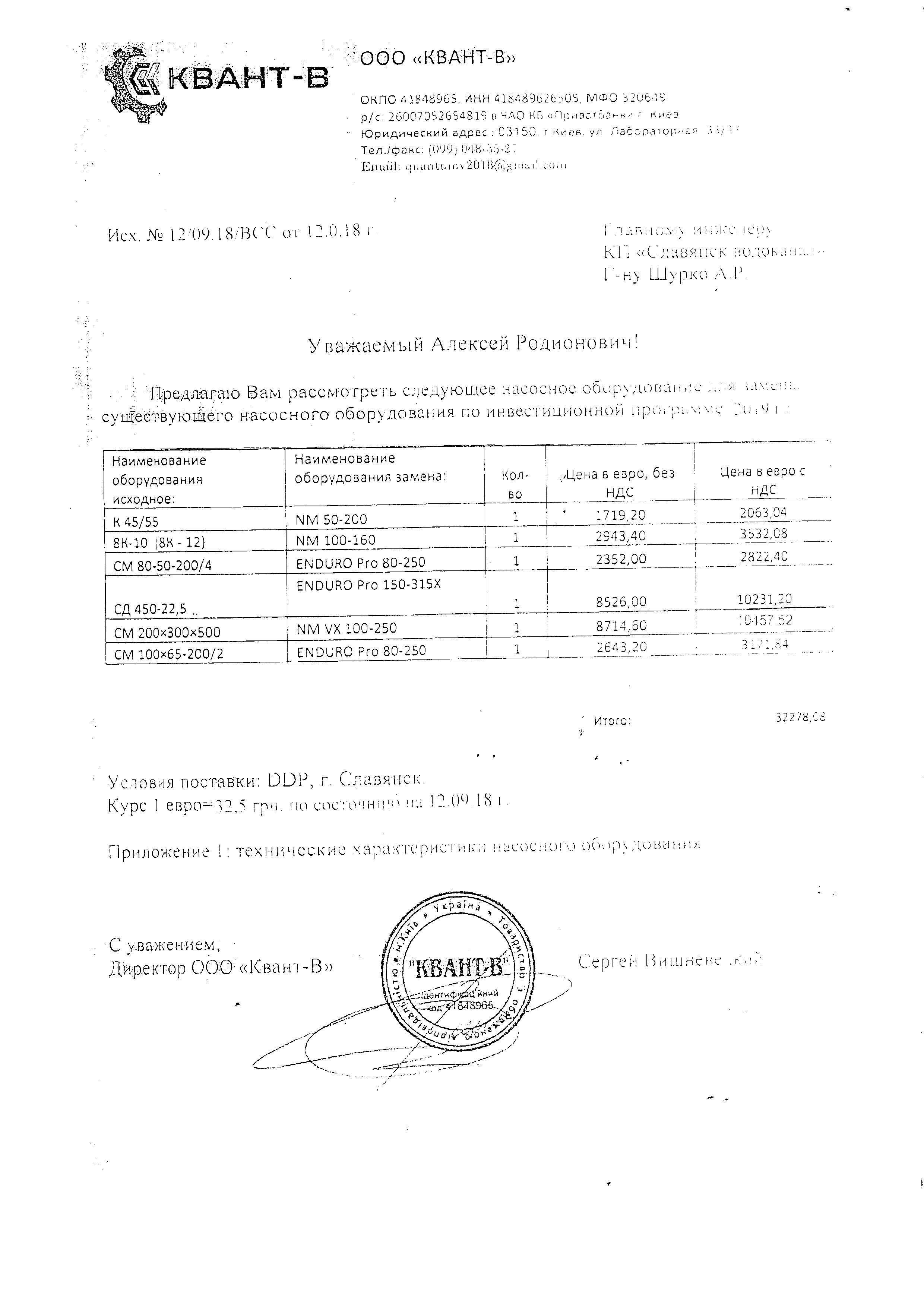 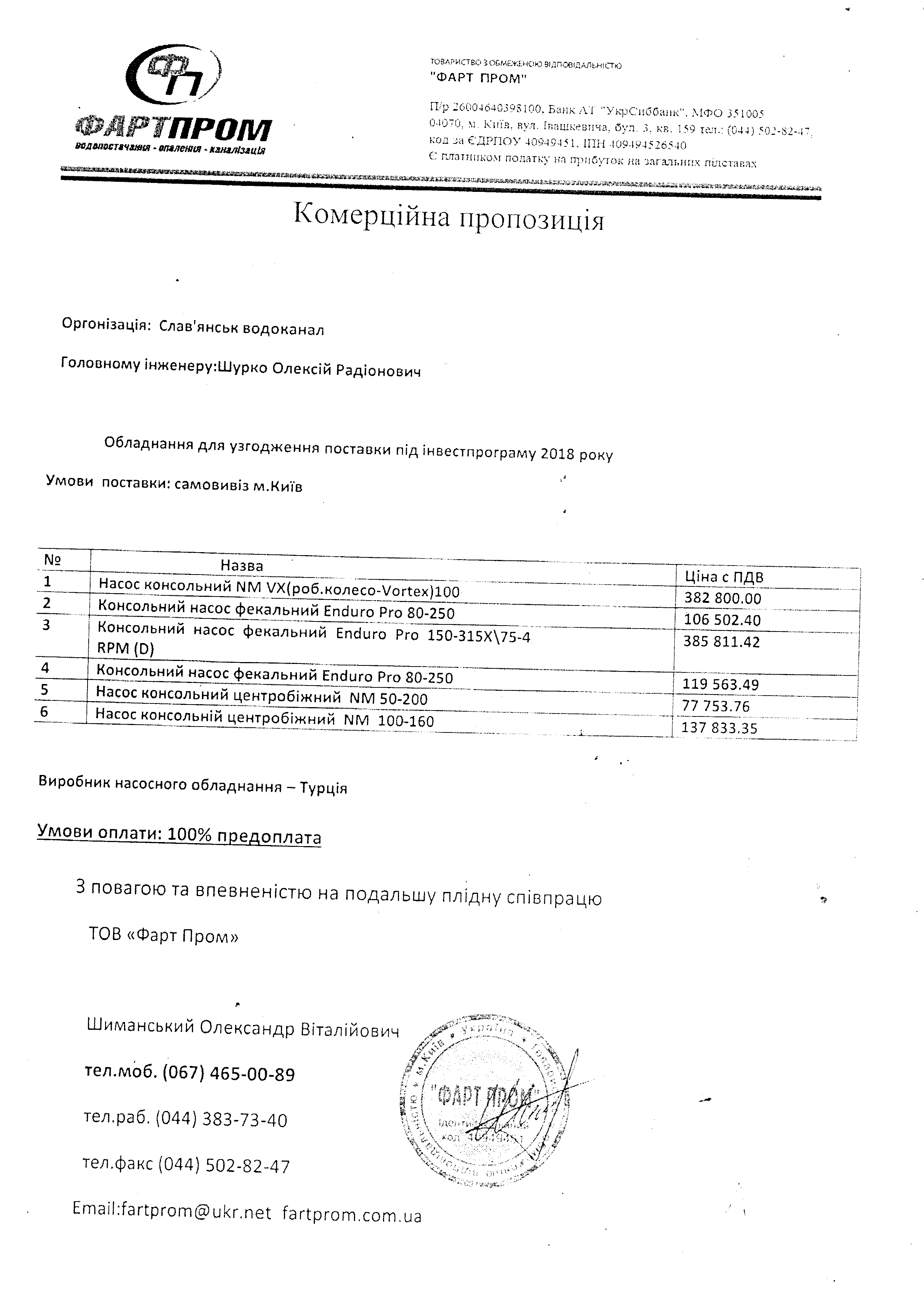 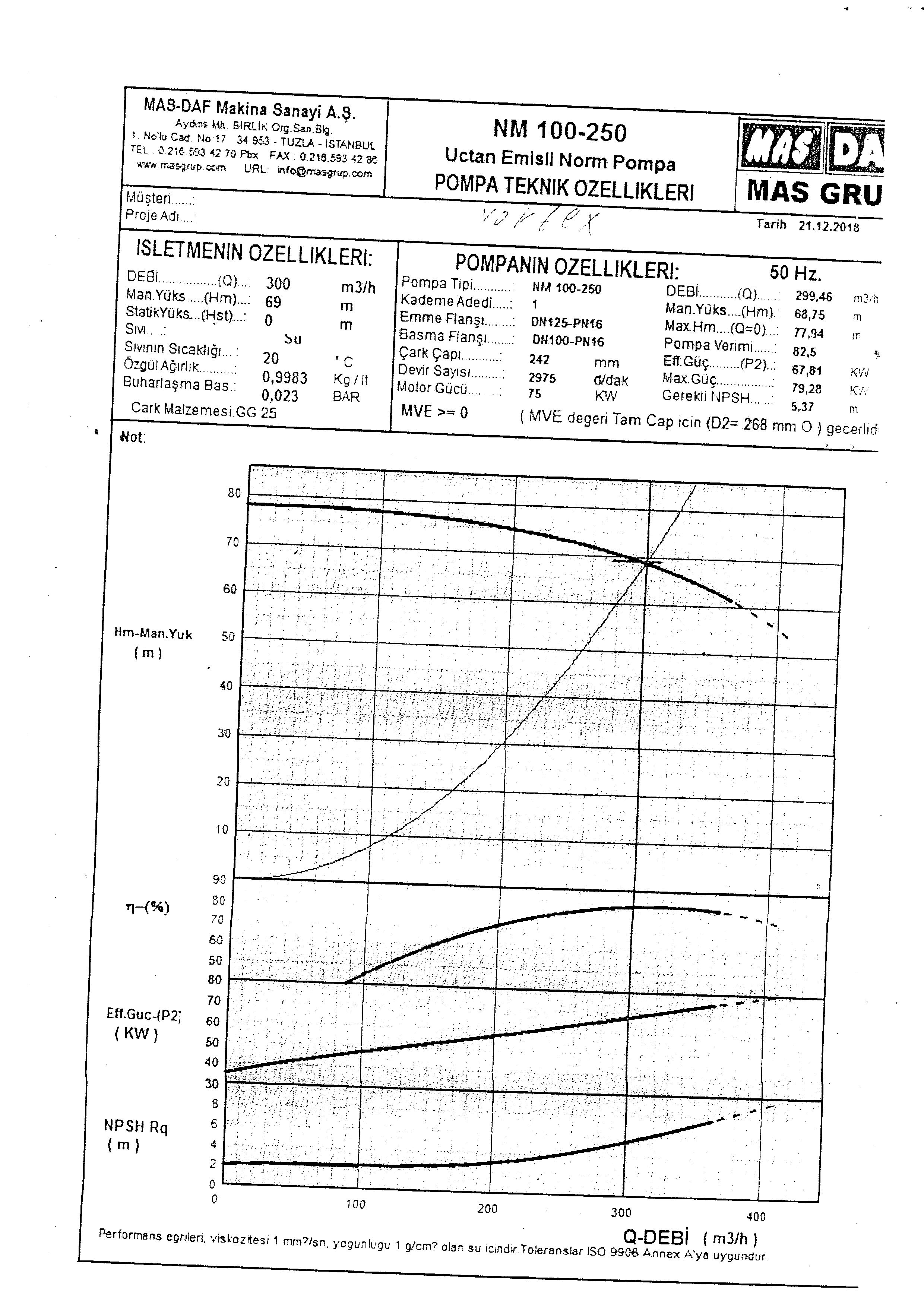 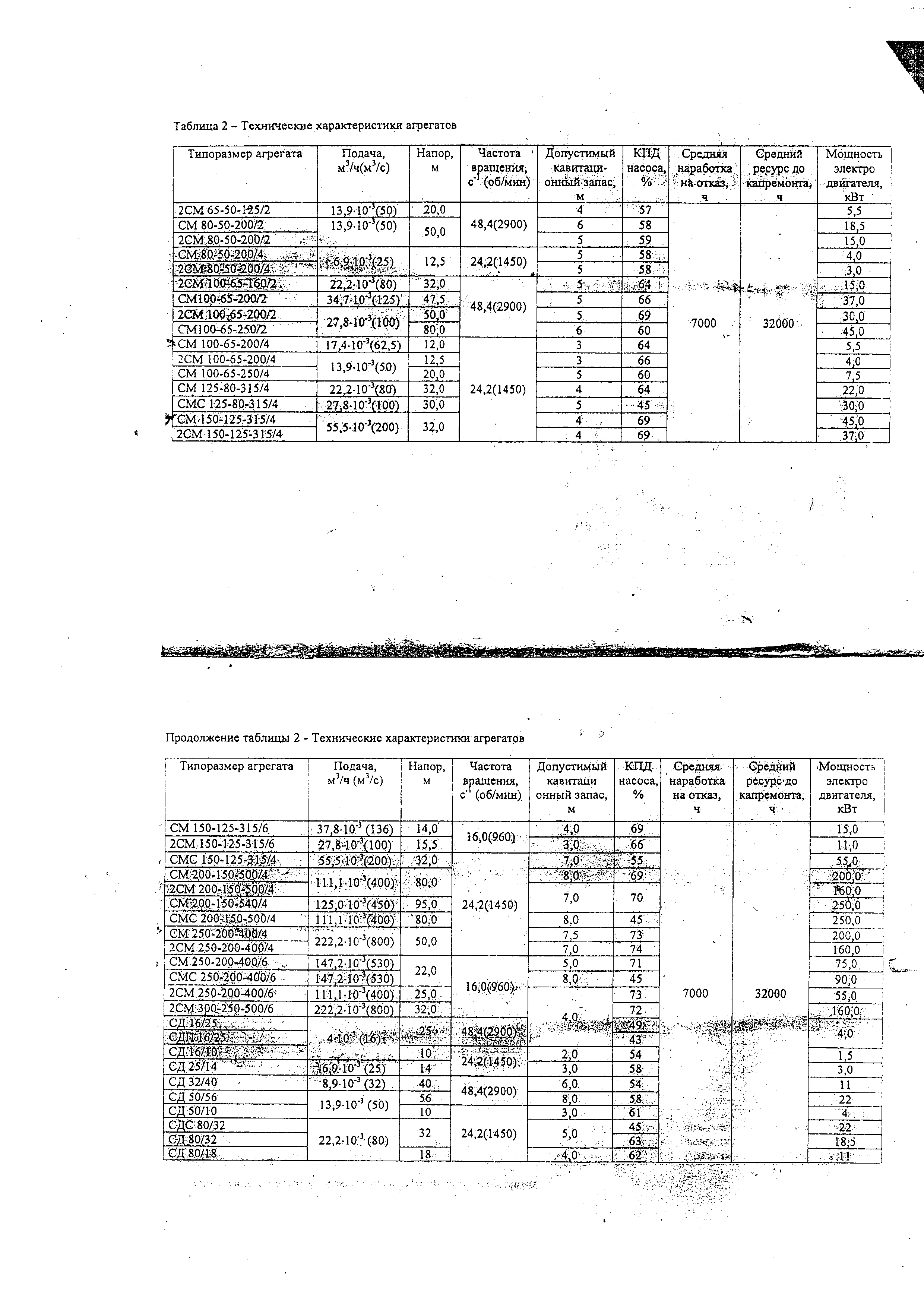 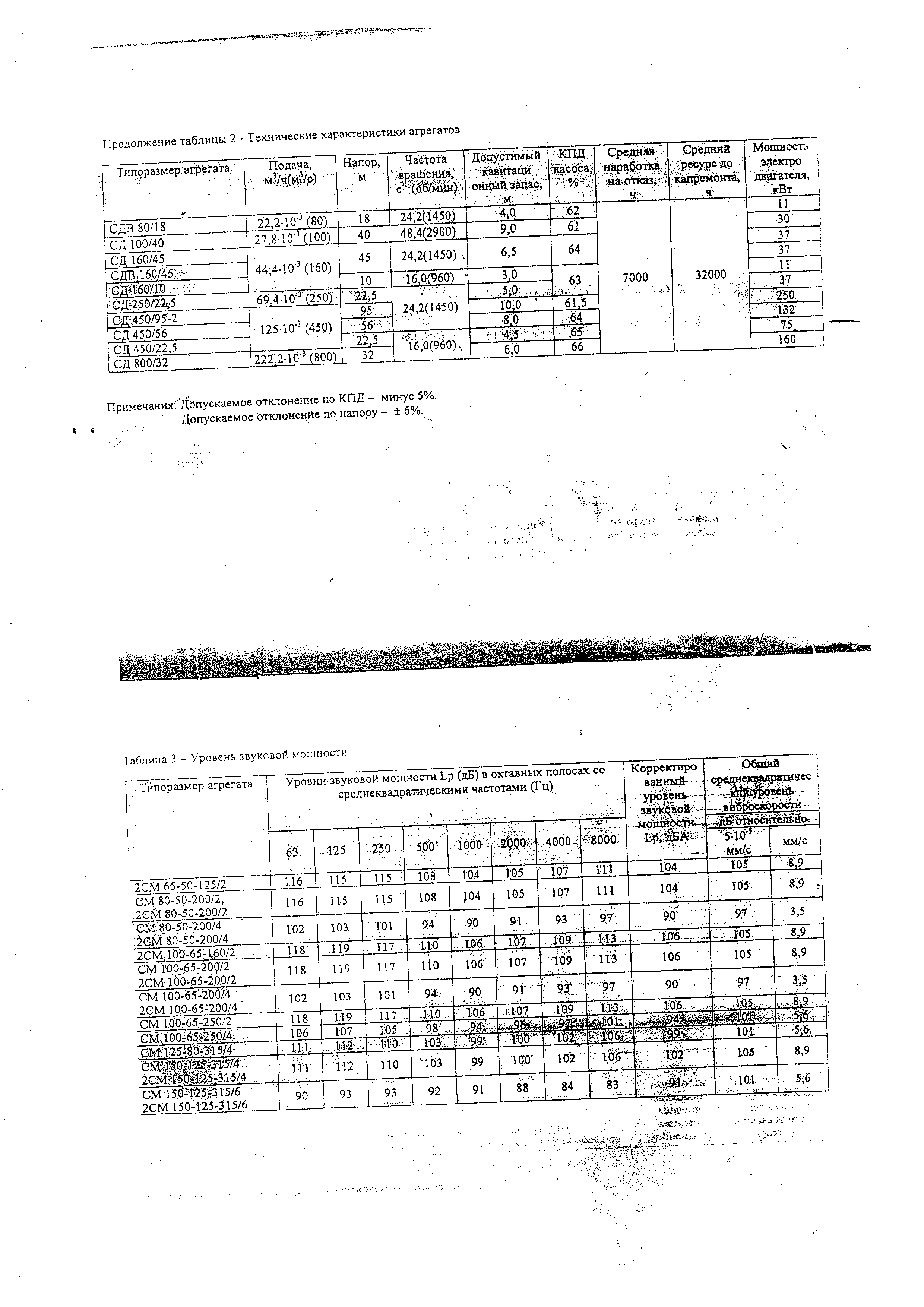 2.2.1.2.Улаштування плавного пуску на насосній  станції  сирого осаду очисних споруд Насосний агрегат SD 100-250.Z/E+37/2, змонтований на насосній станції сирого осаду очисних споруд, має пряме включення, що викликає збільшення пускового струму, передчасний знос підшипників, обрив муфти або пошкодження та  деформацію робочого колеса, гідравлічний удар, який руйнує запірну арматуру, трубопровід і сам насос , в результаті чого знижується термін служби обладнання і утворюються прориви зношених ділянках каналізаційних труб.Найбільш оптимальним технічним рішенням зазначених проблем під час пуску насоса є використання для запуску електродвигунів пристрою плавного пуску (УПП) на насосній станції сирого осаду-АTS22C14Q- 1 од.УПП забезпечує м'який, з заданим темпом плавний пуск електродвигуна насосного агрегату,економію електроенергії. Розрахунок економії електроенергії при використанні  пристрою плавного пуску розраховується за формулою:N: 60 х 7.8 х2 х 365 х5, деN:60- потужність двигуна,кВт/хвилину;7.8 - проміжок часу, протягом якого двигун насосу  працює при збільшенні споживання електроенергії, хвилин;2- кількість включень насосного агрегату на добу;365 – кількість днів  в році;5- кількість разів  збільшення споживання електроенергії  при запуску насосного агрегату.Величина економії електроенергії при влаштуванні  плавного пуску на насосній станції сирого осаду  складе 17,6 тис.кВт / рік,що в грошовому еквіваленті складе –37,63 тис.грн. /рік.    Термін окупності складе :  32,2 : 37,63 =0,8  р.  або 9,6	 місяців.          Комунальним підприємством «Словміськводоканал» прийнята комерційна пропозиція ТОВ «ЕЛЕКСАН» м.Харків  з найменшою загальною вартістю 32,2 тис.грн. без ПДВ. Джерело фінансування інвестиційного заходу у 2019 році – амортизаційні відрахування.Додаток до розділу:2.2.1.3.Улаштування плавного пуску на насосній  станції  сирого осаду очисних спорудПерелік фірм  постачальників обладнання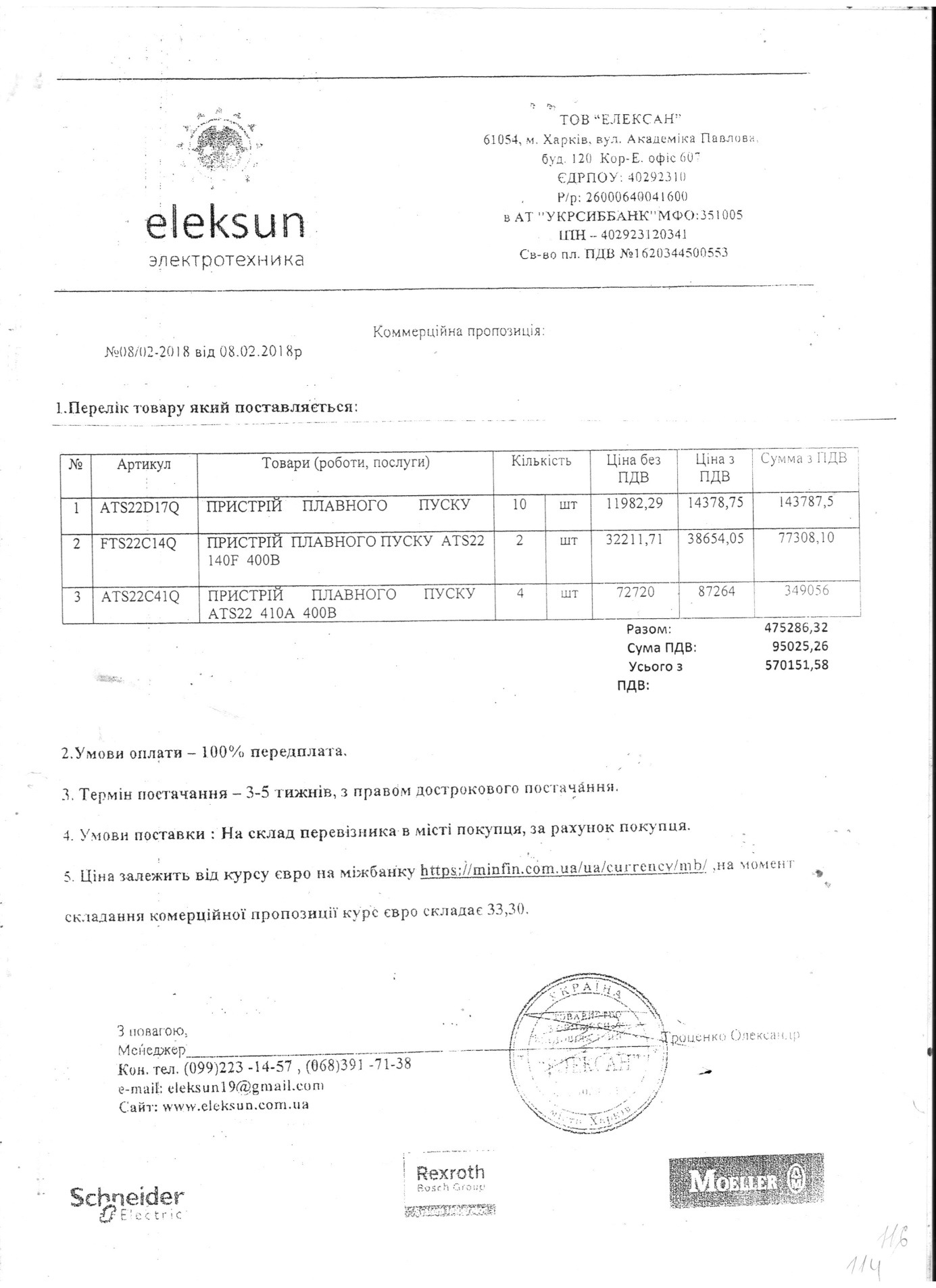 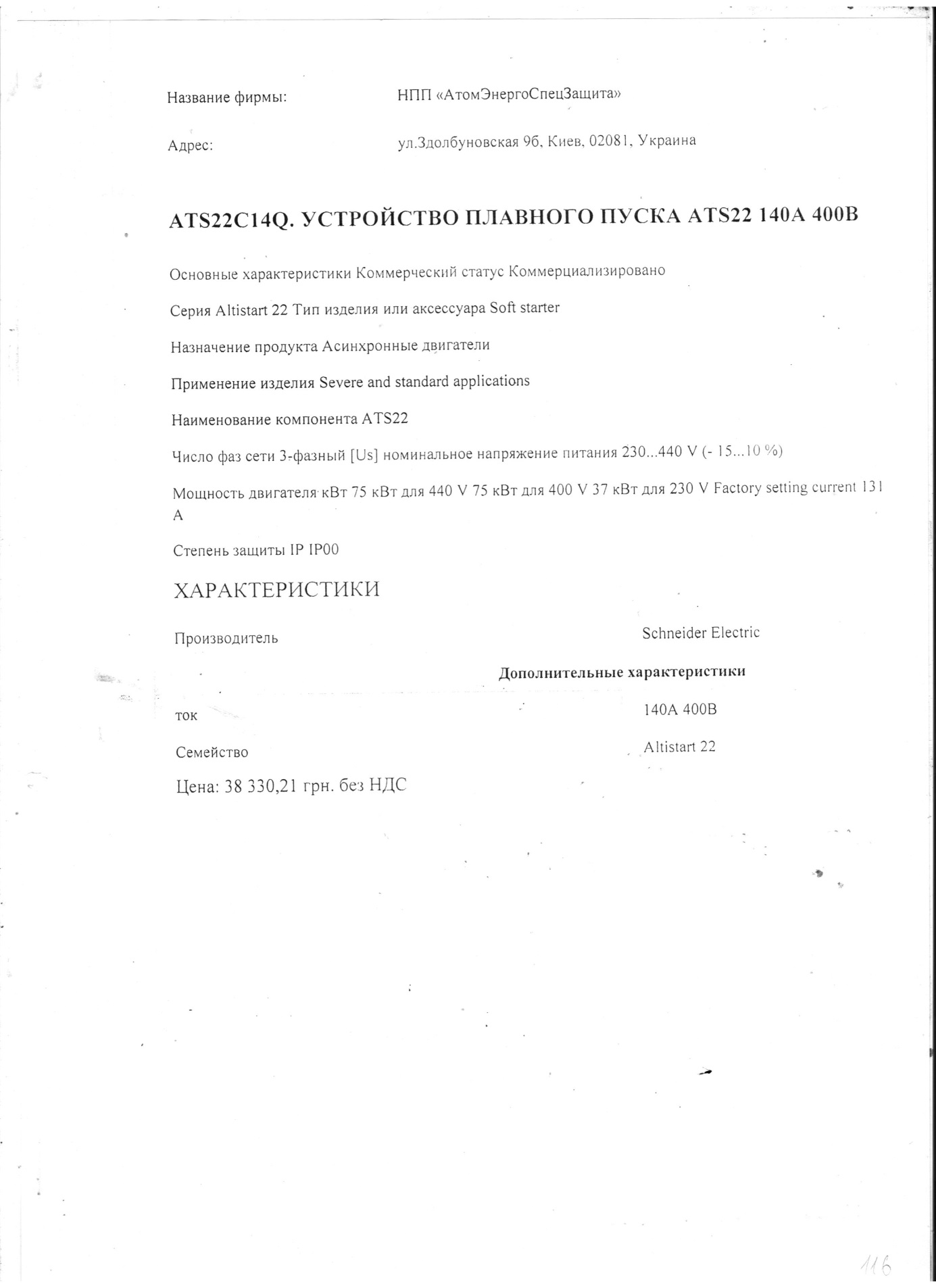 2.2.5.Заходи щодо підвищення екологічної безпеки та охорони навколишнього середовища, з них:2.2.5.1.Будівництво дволанцюгової повітряної лінії від ГПП до ТП очисних споруд м.Слов’янськаОчисні споруди м.Слов’янська побудовані в 80-ті роки минулого століття. Існуюча лінія електропрердач -6кВ прокладена від ПС 110/6кВ та представвляє собою кабельні лінії КЛ-6кВ, прокладені в траншеї в землі. За час експлуатації даний  кабель піддавався поривам, що призводило до встановлення з’єднуючих муфт та кабельних вставок.Загальна кількість муфт на кабелі складає 35 од, що призводить  до постійного виходу з ладу КЛ-6кВ та до призупинення роботи очисних споруд. Перевірка стану ізоляції даних кабелів показує їх критичний стан, що несе загрозу не тільки безперебійному електропостачанню очисних споруд, а й загрозу життю обслуговуючому персоналу.Для запобігання виникнення аварійних ситуацій, пов’язаних з зупинкою роботи очисних споруд із-за відсутності електропостачання та забруднення неочищеними   стічними  водами навколишнього природного середовища, необхідно виконати роботи по будівництву дволанцюгової повітряної лінії від ГПП до ТП очисних споруд м.Слов’янська.В наявності є проектно-кошторисна документація по об’єкту «Будівництво дволанцюгової повітряної лінії від ГПП до ТП очисних споруд м.Слов’янська», яка пройшла державну експертизу та згідно якої передбачено прокладення  дволанцюгової  кабельно-повітряної лінії КЛ-6кВ -517 п.м. в траншеї в землі та одну дволанцюгову лінію електропередачі, побудовану на 2-х ланцюгових  високовольтніх опорах-2000 п.м.Загальна кошторисна вартість будівельних робіт  складає 1477,4 тис.грн без ПДВ.Джерело фінансування інвестиційного заходу у 2019 році – амортизаційні відрахування.Додатки до розділу:2.2.5.1. Будівництво дволанцюгової повітряної лінії від ГПП до ТП очисних споруд м.Слов’янськаПОЯСНЮВАЛЬНА  ЗАПИСКАПОЯСНЮВАЛЬНА  ЗАПИСКАПОЯСНЮВАЛЬНА  ЗАПИСКАПОЯСНЮВАЛЬНА  ЗАПИСКАПОЯСНЮВАЛЬНА  ЗАПИСКАПОЯСНЮВАЛЬНА  ЗАПИСКАПОЯСНЮВАЛЬНА  ЗАПИСКАПОЯСНЮВАЛЬНА  ЗАПИСКАПОЯСНЮВАЛЬНА  ЗАПИСКАПОЯСНЮВАЛЬНА  ЗАПИСКАПОЯСНЮВАЛЬНА  ЗАПИСКАПОЯСНЮВАЛЬНА  ЗАПИСКАПОЯСНЮВАЛЬНА  ЗАПИСКАПОЯСНЮВАЛЬНА  ЗАПИСКАПОЯСНЮВАЛЬНА  ЗАПИСКАПОЯСНЮВАЛЬНА  ЗАПИСКАПОЯСНЮВАЛЬНА  ЗАПИСКАПОЯСНЮВАЛЬНА  ЗАПИСКАПОЯСНЮВАЛЬНА  ЗАПИСКАПОЯСНЮВАЛЬНА  ЗАПИСКАПОЯСНЮВАЛЬНА  ЗАПИСКАПОЯСНЮВАЛЬНА  ЗАПИСКА Реконструкція мережі водопостачання вул.Геологічна, вул.Гірська (Раскової) пров. Високий м. Слов’янськ Реконструкція мережі водопостачання вул.Геологічна, вул.Гірська (Раскової) пров. Високий м. Слов’янськ Реконструкція мережі водопостачання вул.Геологічна, вул.Гірська (Раскової) пров. Високий м. Слов’янськ Реконструкція мережі водопостачання вул.Геологічна, вул.Гірська (Раскової) пров. Високий м. Слов’янськ Реконструкція мережі водопостачання вул.Геологічна, вул.Гірська (Раскової) пров. Високий м. Слов’янськ Реконструкція мережі водопостачання вул.Геологічна, вул.Гірська (Раскової) пров. Високий м. Слов’янськ Реконструкція мережі водопостачання вул.Геологічна, вул.Гірська (Раскової) пров. Високий м. Слов’янськ Реконструкція мережі водопостачання вул.Геологічна, вул.Гірська (Раскової) пров. Високий м. Слов’янськ Реконструкція мережі водопостачання вул.Геологічна, вул.Гірська (Раскової) пров. Високий м. Слов’янськ Реконструкція мережі водопостачання вул.Геологічна, вул.Гірська (Раскової) пров. Високий м. Слов’янськ Реконструкція мережі водопостачання вул.Геологічна, вул.Гірська (Раскової) пров. Високий м. Слов’янськ Реконструкція мережі водопостачання вул.Геологічна, вул.Гірська (Раскової) пров. Високий м. Слов’янськ Реконструкція мережі водопостачання вул.Геологічна, вул.Гірська (Раскової) пров. Високий м. Слов’янськ Реконструкція мережі водопостачання вул.Геологічна, вул.Гірська (Раскової) пров. Високий м. Слов’янськ Реконструкція мережі водопостачання вул.Геологічна, вул.Гірська (Раскової) пров. Високий м. Слов’янськ Реконструкція мережі водопостачання вул.Геологічна, вул.Гірська (Раскової) пров. Високий м. Слов’янськ Реконструкція мережі водопостачання вул.Геологічна, вул.Гірська (Раскової) пров. Високий м. Слов’янськ Реконструкція мережі водопостачання вул.Геологічна, вул.Гірська (Раскової) пров. Високий м. Слов’янськ Реконструкція мережі водопостачання вул.Геологічна, вул.Гірська (Раскової) пров. Високий м. Слов’янськ Реконструкція мережі водопостачання вул.Геологічна, вул.Гірська (Раскової) пров. Високий м. Слов’янськ Реконструкція мережі водопостачання вул.Геологічна, вул.Гірська (Раскової) пров. Високий м. Слов’янськ Реконструкція мережі водопостачання вул.Геологічна, вул.Гірська (Раскової) пров. Високий м. Слов’янськБудівництво розташоване на території ........................... області.Будівництво розташоване на території ........................... області.Будівництво розташоване на території ........................... області.Будівництво розташоване на території ........................... області.Будівництво розташоване на території ........................... області.Будівництво розташоване на території ........................... області.Будівництво розташоване на території ........................... області.Будівництво розташоване на території ........................... області.Будівництво розташоване на території ........................... області.Будівництво розташоване на території ........................... області.Будівництво розташоване на території ........................... області.Будівництво розташоване на території ........................... області.Будівництво розташоване на території ........................... області.Будівництво розташоване на території ........................... області.Будівництво розташоване на території ........................... області.Будівництво розташоване на території ........................... області.Будівництво розташоване на території ........................... області.Будівництво розташоване на території ........................... області.Будівництво розташоване на території ........................... області.Будівництво розташоване на території ........................... області.Будівництво розташоване на території ........................... області.Кошторисна документацiя складена iз застосуванням:Кошторисна документацiя складена iз застосуванням:Кошторисна документацiя складена iз застосуванням:Кошторисна документацiя складена iз застосуванням:Кошторисна документацiя складена iз застосуванням:Кошторисна документацiя складена iз застосуванням:Кошторисна документацiя складена iз застосуванням:Кошторисна документацiя складена iз застосуванням:Кошторисна документацiя складена iз застосуванням:Кошторисна документацiя складена iз застосуванням:Кошторисна документацiя складена iз застосуванням:Кошторисна документацiя складена iз застосуванням:Кошторисна документацiя складена iз застосуванням:Кошторисна документацiя складена iз застосуванням:Кошторисна документацiя складена iз застосуванням:Кошторисна документацiя складена iз застосуванням:Кошторисна документацiя складена iз застосуванням:Кошторисна документацiя складена iз застосуванням:Кошторисна документацiя складена iз застосуванням:Кошторисна документацiя складена iз застосуванням:Кошторисна документацiя складена iз застосуванням: - Ремонтно-будівельні роботи . ДСТУ Б Д.2.4 - 2012; - Ремонтно-будівельні роботи . ДСТУ Б Д.2.4 - 2012; - Ремонтно-будівельні роботи . ДСТУ Б Д.2.4 - 2012; - Ремонтно-будівельні роботи . ДСТУ Б Д.2.4 - 2012; - Ремонтно-будівельні роботи . ДСТУ Б Д.2.4 - 2012; - Ремонтно-будівельні роботи . ДСТУ Б Д.2.4 - 2012; - Ремонтно-будівельні роботи . ДСТУ Б Д.2.4 - 2012; - Ремонтно-будівельні роботи . ДСТУ Б Д.2.4 - 2012; - Ремонтно-будівельні роботи . ДСТУ Б Д.2.4 - 2012; - Ремонтно-будівельні роботи . ДСТУ Б Д.2.4 - 2012; - Ремонтно-будівельні роботи . ДСТУ Б Д.2.4 - 2012; - Ремонтно-будівельні роботи . ДСТУ Б Д.2.4 - 2012; - Ремонтно-будівельні роботи . ДСТУ Б Д.2.4 - 2012; - Ремонтно-будівельні роботи . ДСТУ Б Д.2.4 - 2012; - Ремонтно-будівельні роботи . ДСТУ Б Д.2.4 - 2012; - Ремонтно-будівельні роботи . ДСТУ Б Д.2.4 - 2012; - Ремонтно-будівельні роботи . ДСТУ Б Д.2.4 - 2012; - Ремонтно-будівельні роботи . ДСТУ Б Д.2.4 - 2012; - Ремонтно-будівельні роботи . ДСТУ Б Д.2.4 - 2012; - Ремонтно-будівельні роботи . ДСТУ Б Д.2.4 - 2012; - Ремонтно-будівельні роботи . ДСТУ Б Д.2.4 - 2012; - Будівельні матеріали, вироби і конструкції; - Будівельні матеріали, вироби і конструкції; - Будівельні матеріали, вироби і конструкції; - Будівельні матеріали, вироби і конструкції; - Будівельні матеріали, вироби і конструкції; - Будівельні матеріали, вироби і конструкції; - Будівельні матеріали, вироби і конструкції; - Будівельні матеріали, вироби і конструкції; - Будівельні матеріали, вироби і конструкції; - Будівельні матеріали, вироби і конструкції; - Будівельні матеріали, вироби і конструкції; - Будівельні матеріали, вироби і конструкції; - Будівельні матеріали, вироби і конструкції; - Будівельні матеріали, вироби і конструкції; - Будівельні матеріали, вироби і конструкції; - Будівельні матеріали, вироби і конструкції; - Будівельні матеріали, вироби і конструкції; - Будівельні матеріали, вироби і конструкції; - Будівельні матеріали, вироби і конструкції; - Будівельні матеріали, вироби і конструкції; - Будівельні матеріали, вироби і конструкції; - Каталог поштучних виробів, конструкцій, типових вузлів і деталей; - Каталог поштучних виробів, конструкцій, типових вузлів і деталей; - Каталог поштучних виробів, конструкцій, типових вузлів і деталей; - Каталог поштучних виробів, конструкцій, типових вузлів і деталей; - Каталог поштучних виробів, конструкцій, типових вузлів і деталей; - Каталог поштучних виробів, конструкцій, типових вузлів і деталей; - Каталог поштучних виробів, конструкцій, типових вузлів і деталей; - Каталог поштучних виробів, конструкцій, типових вузлів і деталей; - Каталог поштучних виробів, конструкцій, типових вузлів і деталей; - Каталог поштучних виробів, конструкцій, типових вузлів і деталей; - Каталог поштучних виробів, конструкцій, типових вузлів і деталей; - Каталог поштучних виробів, конструкцій, типових вузлів і деталей; - Каталог поштучних виробів, конструкцій, типових вузлів і деталей; - Каталог поштучних виробів, конструкцій, типових вузлів і деталей; - Каталог поштучних виробів, конструкцій, типових вузлів і деталей; - Каталог поштучних виробів, конструкцій, типових вузлів і деталей; - Каталог поштучних виробів, конструкцій, типових вузлів і деталей; - Каталог поштучних виробів, конструкцій, типових вузлів і деталей; - Каталог поштучних виробів, конструкцій, типових вузлів і деталей; - Каталог поштучних виробів, конструкцій, типових вузлів і деталей; - Каталог поштучних виробів, конструкцій, типових вузлів і деталей;Вартість матеріальних ресурсів і машино-годин прийнято за регіональними поточними цінами станом на дату складання  документації та  за усередненимиданими Мінрегіонбуду України .Вартість матеріальних ресурсів і машино-годин прийнято за регіональними поточними цінами станом на дату складання  документації та  за усередненимиданими Мінрегіонбуду України .Вартість матеріальних ресурсів і машино-годин прийнято за регіональними поточними цінами станом на дату складання  документації та  за усередненимиданими Мінрегіонбуду України .Вартість матеріальних ресурсів і машино-годин прийнято за регіональними поточними цінами станом на дату складання  документації та  за усередненимиданими Мінрегіонбуду України .Вартість матеріальних ресурсів і машино-годин прийнято за регіональними поточними цінами станом на дату складання  документації та  за усередненимиданими Мінрегіонбуду України .Вартість матеріальних ресурсів і машино-годин прийнято за регіональними поточними цінами станом на дату складання  документації та  за усередненимиданими Мінрегіонбуду України .Вартість матеріальних ресурсів і машино-годин прийнято за регіональними поточними цінами станом на дату складання  документації та  за усередненимиданими Мінрегіонбуду України .Вартість матеріальних ресурсів і машино-годин прийнято за регіональними поточними цінами станом на дату складання  документації та  за усередненимиданими Мінрегіонбуду України .Вартість матеріальних ресурсів і машино-годин прийнято за регіональними поточними цінами станом на дату складання  документації та  за усередненимиданими Мінрегіонбуду України .Вартість матеріальних ресурсів і машино-годин прийнято за регіональними поточними цінами станом на дату складання  документації та  за усередненимиданими Мінрегіонбуду України .Вартість матеріальних ресурсів і машино-годин прийнято за регіональними поточними цінами станом на дату складання  документації та  за усередненимиданими Мінрегіонбуду України .Вартість матеріальних ресурсів і машино-годин прийнято за регіональними поточними цінами станом на дату складання  документації та  за усередненимиданими Мінрегіонбуду України .Вартість матеріальних ресурсів і машино-годин прийнято за регіональними поточними цінами станом на дату складання  документації та  за усередненимиданими Мінрегіонбуду України .Вартість матеріальних ресурсів і машино-годин прийнято за регіональними поточними цінами станом на дату складання  документації та  за усередненимиданими Мінрегіонбуду України .Вартість матеріальних ресурсів і машино-годин прийнято за регіональними поточними цінами станом на дату складання  документації та  за усередненимиданими Мінрегіонбуду України .Вартість матеріальних ресурсів і машино-годин прийнято за регіональними поточними цінами станом на дату складання  документації та  за усередненимиданими Мінрегіонбуду України .Вартість матеріальних ресурсів і машино-годин прийнято за регіональними поточними цінами станом на дату складання  документації та  за усередненимиданими Мінрегіонбуду України .Вартість матеріальних ресурсів і машино-годин прийнято за регіональними поточними цінами станом на дату складання  документації та  за усередненимиданими Мінрегіонбуду України .Вартість матеріальних ресурсів і машино-годин прийнято за регіональними поточними цінами станом на дату складання  документації та  за усередненимиданими Мінрегіонбуду України .Вартість матеріальних ресурсів і машино-годин прийнято за регіональними поточними цінами станом на дату складання  документації та  за усередненимиданими Мінрегіонбуду України .Вартість матеріальних ресурсів і машино-годин прийнято за регіональними поточними цінами станом на дату складання  документації та  за усередненимиданими Мінрегіонбуду України .Загальновиробничi витрати розрахованi вiдповiдно до усереднених показникiв Додатка Б до ДСТУ-Н Б Д.1.1-3-2013.Загальновиробничi витрати розрахованi вiдповiдно до усереднених показникiв Додатка Б до ДСТУ-Н Б Д.1.1-3-2013.Загальновиробничi витрати розрахованi вiдповiдно до усереднених показникiв Додатка Б до ДСТУ-Н Б Д.1.1-3-2013.Загальновиробничi витрати розрахованi вiдповiдно до усереднених показникiв Додатка Б до ДСТУ-Н Б Д.1.1-3-2013.Загальновиробничi витрати розрахованi вiдповiдно до усереднених показникiв Додатка Б до ДСТУ-Н Б Д.1.1-3-2013.Загальновиробничi витрати розрахованi вiдповiдно до усереднених показникiв Додатка Б до ДСТУ-Н Б Д.1.1-3-2013.Загальновиробничi витрати розрахованi вiдповiдно до усереднених показникiв Додатка Б до ДСТУ-Н Б Д.1.1-3-2013.Загальновиробничi витрати розрахованi вiдповiдно до усереднених показникiв Додатка Б до ДСТУ-Н Б Д.1.1-3-2013.Загальновиробничi витрати розрахованi вiдповiдно до усереднених показникiв Додатка Б до ДСТУ-Н Б Д.1.1-3-2013.Загальновиробничi витрати розрахованi вiдповiдно до усереднених показникiв Додатка Б до ДСТУ-Н Б Д.1.1-3-2013.Загальновиробничi витрати розрахованi вiдповiдно до усереднених показникiв Додатка Б до ДСТУ-Н Б Д.1.1-3-2013.Загальновиробничi витрати розрахованi вiдповiдно до усереднених показникiв Додатка Б до ДСТУ-Н Б Д.1.1-3-2013.Загальновиробничi витрати розрахованi вiдповiдно до усереднених показникiв Додатка Б до ДСТУ-Н Б Д.1.1-3-2013.Загальновиробничi витрати розрахованi вiдповiдно до усереднених показникiв Додатка Б до ДСТУ-Н Б Д.1.1-3-2013.Загальновиробничi витрати розрахованi вiдповiдно до усереднених показникiв Додатка Б до ДСТУ-Н Б Д.1.1-3-2013.Загальновиробничi витрати розрахованi вiдповiдно до усереднених показникiв Додатка Б до ДСТУ-Н Б Д.1.1-3-2013.Загальновиробничi витрати розрахованi вiдповiдно до усереднених показникiв Додатка Б до ДСТУ-Н Б Д.1.1-3-2013.Загальновиробничi витрати розрахованi вiдповiдно до усереднених показникiв Додатка Б до ДСТУ-Н Б Д.1.1-3-2013.Загальновиробничi витрати розрахованi вiдповiдно до усереднених показникiв Додатка Б до ДСТУ-Н Б Д.1.1-3-2013.Загальновиробничi витрати розрахованi вiдповiдно до усереднених показникiв Додатка Б до ДСТУ-Н Б Д.1.1-3-2013.Загальновиробничi витрати розрахованi вiдповiдно до усереднених показникiв Додатка Б до ДСТУ-Н Б Д.1.1-3-2013.При складаннi розрахункiв iнших витрат прийнятi такi нарахування:При складаннi розрахункiв iнших витрат прийнятi такi нарахування:При складаннi розрахункiв iнших витрат прийнятi такi нарахування:При складаннi розрахункiв iнших витрат прийнятi такi нарахування:При складаннi розрахункiв iнших витрат прийнятi такi нарахування:При складаннi розрахункiв iнших витрат прийнятi такi нарахування:При складаннi розрахункiв iнших витрат прийнятi такi нарахування:При складаннi розрахункiв iнших витрат прийнятi такi нарахування:При складаннi розрахункiв iнших витрат прийнятi такi нарахування:При складаннi розрахункiв iнших витрат прийнятi такi нарахування:При складаннi розрахункiв iнших витрат прийнятi такi нарахування:При складаннi розрахункiв iнших витрат прийнятi такi нарахування:При складаннi розрахункiв iнших витрат прийнятi такi нарахування:При складаннi розрахункiв iнших витрат прийнятi такi нарахування:При складаннi розрахункiв iнших витрат прийнятi такi нарахування:При складаннi розрахункiв iнших витрат прийнятi такi нарахування:При складаннi розрахункiв iнших витрат прийнятi такi нарахування:При складаннi розрахункiв iнших витрат прийнятi такi нарахування:При складаннi розрахункiв iнших витрат прийнятi такi нарахування:При складаннi розрахункiв iнших витрат прийнятi такi нарахування:При складаннi розрахункiв iнших витрат прийнятi такi нарахування:1.Відсоток для визначення ліміту коштів на утримання служби замовника, ДСТУ Б Д.1.1-1:2013 Дод. К п.45Відсоток для визначення ліміту коштів на утримання служби замовника, ДСТУ Б Д.1.1-1:2013 Дод. К п.45Відсоток для визначення ліміту коштів на утримання служби замовника, ДСТУ Б Д.1.1-1:2013 Дод. К п.45Відсоток для визначення ліміту коштів на утримання служби замовника, ДСТУ Б Д.1.1-1:2013 Дод. К п.45Відсоток для визначення ліміту коштів на утримання служби замовника, ДСТУ Б Д.1.1-1:2013 Дод. К п.45Відсоток для визначення ліміту коштів на утримання служби замовника, ДСТУ Б Д.1.1-1:2013 Дод. К п.45Відсоток для визначення ліміту коштів на утримання служби замовника, ДСТУ Б Д.1.1-1:2013 Дод. К п.45Відсоток для визначення ліміту коштів на утримання служби замовника, ДСТУ Б Д.1.1-1:2013 Дод. К п.45Відсоток для визначення ліміту коштів на утримання служби замовника, ДСТУ Б Д.1.1-1:2013 Дод. К п.45Відсоток для визначення ліміту коштів на утримання служби замовника, ДСТУ Б Д.1.1-1:2013 Дод. К п.45Відсоток для визначення ліміту коштів на утримання служби замовника, ДСТУ Б Д.1.1-1:2013 Дод. К п.45Відсоток для визначення ліміту коштів на утримання служби замовника, ДСТУ Б Д.1.1-1:2013 Дод. К п.45Відсоток для визначення ліміту коштів на утримання служби замовника, ДСТУ Б Д.1.1-1:2013 Дод. К п.45Відсоток для визначення ліміту коштів на утримання служби замовника, ДСТУ Б Д.1.1-1:2013 Дод. К п.45Відсоток для визначення ліміту коштів на утримання служби замовника, ДСТУ Б Д.1.1-1:2013 Дод. К п.451,001,00%%%%2.Відсоток для визначення ліміту засобів на здійснення технічного нагляду, ДСТУ Б Д.1.1-1:2013 Дод. К п.46Відсоток для визначення ліміту засобів на здійснення технічного нагляду, ДСТУ Б Д.1.1-1:2013 Дод. К п.46Відсоток для визначення ліміту засобів на здійснення технічного нагляду, ДСТУ Б Д.1.1-1:2013 Дод. К п.46Відсоток для визначення ліміту засобів на здійснення технічного нагляду, ДСТУ Б Д.1.1-1:2013 Дод. К п.46Відсоток для визначення ліміту засобів на здійснення технічного нагляду, ДСТУ Б Д.1.1-1:2013 Дод. К п.46Відсоток для визначення ліміту засобів на здійснення технічного нагляду, ДСТУ Б Д.1.1-1:2013 Дод. К п.46Відсоток для визначення ліміту засобів на здійснення технічного нагляду, ДСТУ Б Д.1.1-1:2013 Дод. К п.46Відсоток для визначення ліміту засобів на здійснення технічного нагляду, ДСТУ Б Д.1.1-1:2013 Дод. К п.46Відсоток для визначення ліміту засобів на здійснення технічного нагляду, ДСТУ Б Д.1.1-1:2013 Дод. К п.46Відсоток для визначення ліміту засобів на здійснення технічного нагляду, ДСТУ Б Д.1.1-1:2013 Дод. К п.46Відсоток для визначення ліміту засобів на здійснення технічного нагляду, ДСТУ Б Д.1.1-1:2013 Дод. К п.46Відсоток для визначення ліміту засобів на здійснення технічного нагляду, ДСТУ Б Д.1.1-1:2013 Дод. К п.46Відсоток для визначення ліміту засобів на здійснення технічного нагляду, ДСТУ Б Д.1.1-1:2013 Дод. К п.46Відсоток для визначення ліміту засобів на здійснення технічного нагляду, ДСТУ Б Д.1.1-1:2013 Дод. К п.46Відсоток для визначення ліміту засобів на здійснення технічного нагляду, ДСТУ Б Д.1.1-1:2013 Дод. К п.461,501,50%%%%3.Показник витрат на покриття ризиків усіх учасників будівництва, ДСТУ Б Д.1.1-1:2013 п.5.8.16Показник витрат на покриття ризиків усіх учасників будівництва, ДСТУ Б Д.1.1-1:2013 п.5.8.16Показник витрат на покриття ризиків усіх учасників будівництва, ДСТУ Б Д.1.1-1:2013 п.5.8.16Показник витрат на покриття ризиків усіх учасників будівництва, ДСТУ Б Д.1.1-1:2013 п.5.8.16Показник витрат на покриття ризиків усіх учасників будівництва, ДСТУ Б Д.1.1-1:2013 п.5.8.16Показник витрат на покриття ризиків усіх учасників будівництва, ДСТУ Б Д.1.1-1:2013 п.5.8.16Показник витрат на покриття ризиків усіх учасників будівництва, ДСТУ Б Д.1.1-1:2013 п.5.8.16Показник витрат на покриття ризиків усіх учасників будівництва, ДСТУ Б Д.1.1-1:2013 п.5.8.16Показник витрат на покриття ризиків усіх учасників будівництва, ДСТУ Б Д.1.1-1:2013 п.5.8.16Показник витрат на покриття ризиків усіх учасників будівництва, ДСТУ Б Д.1.1-1:2013 п.5.8.16Показник витрат на покриття ризиків усіх учасників будівництва, ДСТУ Б Д.1.1-1:2013 п.5.8.16Показник витрат на покриття ризиків усіх учасників будівництва, ДСТУ Б Д.1.1-1:2013 п.5.8.16Показник витрат на покриття ризиків усіх учасників будівництва, ДСТУ Б Д.1.1-1:2013 п.5.8.16Показник витрат на покриття ризиків усіх учасників будівництва, ДСТУ Б Д.1.1-1:2013 п.5.8.16Показник витрат на покриття ризиків усіх учасників будівництва, ДСТУ Б Д.1.1-1:2013 п.5.8.162,402,40%%%%4.Усереднений показник для визначення розмiру кошторисного прибутку, ДСТУ Б Д.1.1-1:2013 п.5.8.16Усереднений показник для визначення розмiру кошторисного прибутку, ДСТУ Б Д.1.1-1:2013 п.5.8.16Усереднений показник для визначення розмiру кошторисного прибутку, ДСТУ Б Д.1.1-1:2013 п.5.8.16Усереднений показник для визначення розмiру кошторисного прибутку, ДСТУ Б Д.1.1-1:2013 п.5.8.16Усереднений показник для визначення розмiру кошторисного прибутку, ДСТУ Б Д.1.1-1:2013 п.5.8.16Усереднений показник для визначення розмiру кошторисного прибутку, ДСТУ Б Д.1.1-1:2013 п.5.8.16Усереднений показник для визначення розмiру кошторисного прибутку, ДСТУ Б Д.1.1-1:2013 п.5.8.16Усереднений показник для визначення розмiру кошторисного прибутку, ДСТУ Б Д.1.1-1:2013 п.5.8.16Усереднений показник для визначення розмiру кошторисного прибутку, ДСТУ Б Д.1.1-1:2013 п.5.8.16Усереднений показник для визначення розмiру кошторисного прибутку, ДСТУ Б Д.1.1-1:2013 п.5.8.16Усереднений показник для визначення розмiру кошторисного прибутку, ДСТУ Б Д.1.1-1:2013 п.5.8.16Усереднений показник для визначення розмiру кошторисного прибутку, ДСТУ Б Д.1.1-1:2013 п.5.8.16Усереднений показник для визначення розмiру кошторисного прибутку, ДСТУ Б Д.1.1-1:2013 п.5.8.16Усереднений показник для визначення розмiру кошторисного прибутку, ДСТУ Б Д.1.1-1:2013 п.5.8.16Усереднений показник для визначення розмiру кошторисного прибутку, ДСТУ Б Д.1.1-1:2013 п.5.8.166,806,80грн./люд.-ггрн./люд.-ггрн./люд.-ггрн./люд.-г5.Усереднений показник для визначення розмiру адмiнiстративних витрат, ДСТУ Б Д.1.1-1:2013 п.5.8.16Усереднений показник для визначення розмiру адмiнiстративних витрат, ДСТУ Б Д.1.1-1:2013 п.5.8.16Усереднений показник для визначення розмiру адмiнiстративних витрат, ДСТУ Б Д.1.1-1:2013 п.5.8.16Усереднений показник для визначення розмiру адмiнiстративних витрат, ДСТУ Б Д.1.1-1:2013 п.5.8.16Усереднений показник для визначення розмiру адмiнiстративних витрат, ДСТУ Б Д.1.1-1:2013 п.5.8.16Усереднений показник для визначення розмiру адмiнiстративних витрат, ДСТУ Б Д.1.1-1:2013 п.5.8.16Усереднений показник для визначення розмiру адмiнiстративних витрат, ДСТУ Б Д.1.1-1:2013 п.5.8.16Усереднений показник для визначення розмiру адмiнiстративних витрат, ДСТУ Б Д.1.1-1:2013 п.5.8.16Усереднений показник для визначення розмiру адмiнiстративних витрат, ДСТУ Б Д.1.1-1:2013 п.5.8.16Усереднений показник для визначення розмiру адмiнiстративних витрат, ДСТУ Б Д.1.1-1:2013 п.5.8.16Усереднений показник для визначення розмiру адмiнiстративних витрат, ДСТУ Б Д.1.1-1:2013 п.5.8.16Усереднений показник для визначення розмiру адмiнiстративних витрат, ДСТУ Б Д.1.1-1:2013 п.5.8.16Усереднений показник для визначення розмiру адмiнiстративних витрат, ДСТУ Б Д.1.1-1:2013 п.5.8.16Усереднений показник для визначення розмiру адмiнiстративних витрат, ДСТУ Б Д.1.1-1:2013 п.5.8.16Усереднений показник для визначення розмiру адмiнiстративних витрат, ДСТУ Б Д.1.1-1:2013 п.5.8.161,231,23грн./люд.-ггрн./люд.-ггрн./люд.-ггрн./люд.-гЗагальна кошторисна трудомiсткiстьЗагальна кошторисна трудомiсткiстьЗагальна кошторисна трудомiсткiстьЗагальна кошторисна трудомiсткiстьЗагальна кошторисна трудомiсткiстьЗагальна кошторисна трудомiсткiстьЗагальна кошторисна трудомiсткiстьЗагальна кошторисна трудомiсткiстьЗагальна кошторисна трудомiсткiстьЗагальна кошторисна трудомiсткiстьЗагальна кошторисна трудомiсткiстьЗагальна кошторисна трудомiсткiстьЗагальна кошторисна трудомiсткiстьЗагальна кошторисна трудомiсткiсть1,01671,01671,0167тис.люд.-гтис.люд.-гтис.люд.-гтис.люд.-гНормативна трудомiсткiсть робiт, яка передбачається у прямих витратахНормативна трудомiсткiсть робiт, яка передбачається у прямих витратахНормативна трудомiсткiсть робiт, яка передбачається у прямих витратахНормативна трудомiсткiсть робiт, яка передбачається у прямих витратахНормативна трудомiсткiсть робiт, яка передбачається у прямих витратахНормативна трудомiсткiсть робiт, яка передбачається у прямих витратахНормативна трудомiсткiсть робiт, яка передбачається у прямих витратахНормативна трудомiсткiсть робiт, яка передбачається у прямих витратахНормативна трудомiсткiсть робiт, яка передбачається у прямих витратахНормативна трудомiсткiсть робiт, яка передбачається у прямих витратахНормативна трудомiсткiсть робiт, яка передбачається у прямих витратахНормативна трудомiсткiсть робiт, яка передбачається у прямих витратахНормативна трудомiсткiсть робiт, яка передбачається у прямих витратахНормативна трудомiсткiсть робiт, яка передбачається у прямих витратах0,9270,9270,927тис.люд.-гтис.люд.-гтис.люд.-гтис.люд.-гЗагальна кошторисна заробiтна платаЗагальна кошторисна заробiтна платаЗагальна кошторисна заробiтна платаЗагальна кошторисна заробiтна платаЗагальна кошторисна заробiтна платаЗагальна кошторисна заробiтна платаЗагальна кошторисна заробiтна платаЗагальна кошторисна заробiтна платаЗагальна кошторисна заробiтна платаЗагальна кошторисна заробiтна платаЗагальна кошторисна заробiтна платаЗагальна кошторисна заробiтна платаЗагальна кошторисна заробiтна платаЗагальна кошторисна заробiтна плата51,78851,78851,788тис.грн.тис.грн.тис.грн.тис.грн.Середньомiсячна заробiтна плата на 1 робiтника в режимi повної зайнятостi (при середньомiсячнiй нормi тривалостiробочого часу 166,08 люд.-г та розрядi робiт 3,8)Середньомiсячна заробiтна плата на 1 робiтника в режимi повної зайнятостi (при середньомiсячнiй нормi тривалостiробочого часу 166,08 люд.-г та розрядi робiт 3,8)Середньомiсячна заробiтна плата на 1 робiтника в режимi повної зайнятостi (при середньомiсячнiй нормi тривалостiробочого часу 166,08 люд.-г та розрядi робiт 3,8)Середньомiсячна заробiтна плата на 1 робiтника в режимi повної зайнятостi (при середньомiсячнiй нормi тривалостiробочого часу 166,08 люд.-г та розрядi робiт 3,8)Середньомiсячна заробiтна плата на 1 робiтника в режимi повної зайнятостi (при середньомiсячнiй нормi тривалостiробочого часу 166,08 люд.-г та розрядi робiт 3,8)Середньомiсячна заробiтна плата на 1 робiтника в режимi повної зайнятостi (при середньомiсячнiй нормi тривалостiробочого часу 166,08 люд.-г та розрядi робiт 3,8)Середньомiсячна заробiтна плата на 1 робiтника в режимi повної зайнятостi (при середньомiсячнiй нормi тривалостiробочого часу 166,08 люд.-г та розрядi робiт 3,8)Середньомiсячна заробiтна плата на 1 робiтника в режимi повної зайнятостi (при середньомiсячнiй нормi тривалостiробочого часу 166,08 люд.-г та розрядi робiт 3,8)Середньомiсячна заробiтна плата на 1 робiтника в режимi повної зайнятостi (при середньомiсячнiй нормi тривалостiробочого часу 166,08 люд.-г та розрядi робiт 3,8)Середньомiсячна заробiтна плата на 1 робiтника в режимi повної зайнятостi (при середньомiсячнiй нормi тривалостiробочого часу 166,08 люд.-г та розрядi робiт 3,8)Середньомiсячна заробiтна плата на 1 робiтника в режимi повної зайнятостi (при середньомiсячнiй нормi тривалостiробочого часу 166,08 люд.-г та розрядi робiт 3,8)Середньомiсячна заробiтна плата на 1 робiтника в режимi повної зайнятостi (при середньомiсячнiй нормi тривалостiробочого часу 166,08 люд.-г та розрядi робiт 3,8)Середньомiсячна заробiтна плата на 1 робiтника в режимi повної зайнятостi (при середньомiсячнiй нормi тривалостiробочого часу 166,08 люд.-г та розрядi робiт 3,8)Середньомiсячна заробiтна плата на 1 робiтника в режимi повної зайнятостi (при середньомiсячнiй нормi тривалостiробочого часу 166,08 люд.-г та розрядi робiт 3,8)8606,008606,008606,00грн.грн.грн.грн.Всього за зведеним кошторисним розрахунком:  у тому числi:Всього за зведеним кошторисним розрахунком:  у тому числi:Всього за зведеним кошторисним розрахунком:  у тому числi:Всього за зведеним кошторисним розрахунком:  у тому числi:Всього за зведеним кошторисним розрахунком:  у тому числi:Всього за зведеним кошторисним розрахунком:  у тому числi:Всього за зведеним кошторисним розрахунком:  у тому числi:Всього за зведеним кошторисним розрахунком:  у тому числi:Всього за зведеним кошторисним розрахунком:  у тому числi:Всього за зведеним кошторисним розрахунком:  у тому числi:Всього за зведеним кошторисним розрахунком:  у тому числi:Всього за зведеним кошторисним розрахунком:  у тому числi:Всього за зведеним кошторисним розрахунком:  у тому числi:Всього за зведеним кошторисним розрахунком:  у тому числi:278,636278,636278,636тис.грн.тис.грн.тис.грн.тис.грн.  будiвельнi роботи -  будiвельнi роботи -  будiвельнi роботи -  будiвельнi роботи -  будiвельнi роботи -  будiвельнi роботи -  будiвельнi роботи -  будiвельнi роботи -  будiвельнi роботи -  будiвельнi роботи -  будiвельнi роботи -  будiвельнi роботи -  будiвельнi роботи -  будiвельнi роботи -222,407222,407222,407тис.грн.тис.грн.тис.грн.тис.грн.  вартiсть устаткування -  вартiсть устаткування -  вартiсть устаткування -  вартiсть устаткування -  вартiсть устаткування -  вартiсть устаткування -  вартiсть устаткування -  вартiсть устаткування -  вартiсть устаткування -  вартiсть устаткування -  вартiсть устаткування -  вартiсть устаткування -  вартiсть устаткування -  вартiсть устаткування -  -      -      -    тис.грн.тис.грн.тис.грн.тис.грн.  iншi витрати -  iншi витрати -  iншi витрати -  iншi витрати -  iншi витрати -  iншi витрати -  iншi витрати -  iншi витрати -  iншi витрати -  iншi витрати -  iншi витрати -  iншi витрати -  iншi витрати -  iншi витрати -9,7909,7909,790тис.грн.тис.грн.тис.грн.тис.грн.  податок на додану вартiсть -  податок на додану вартiсть -  податок на додану вартiсть -  податок на додану вартiсть -  податок на додану вартiсть -  податок на додану вартiсть -  податок на додану вартiсть -  податок на додану вартiсть -  податок на додану вартiсть -  податок на додану вартiсть -  податок на додану вартiсть -  податок на додану вартiсть -  податок на додану вартiсть -  податок на додану вартiсть -46,43946,43946,439тис.грн.тис.грн.тис.грн.тис.грн.Примiтка:Примiтка:Примiтка:Примiтка:Примiтка:Примiтка:Примiтка:Примiтка:Примiтка:Примiтка:Примiтка:Примiтка:Примiтка:Примiтка:1. Данi про структуру кошторисної вартостi будiвництва наведенi у документi "Пiдсумковi вартiснi параметри".1. Данi про структуру кошторисної вартостi будiвництва наведенi у документi "Пiдсумковi вартiснi параметри".1. Данi про структуру кошторисної вартостi будiвництва наведенi у документi "Пiдсумковi вартiснi параметри".1. Данi про структуру кошторисної вартостi будiвництва наведенi у документi "Пiдсумковi вартiснi параметри".1. Данi про структуру кошторисної вартостi будiвництва наведенi у документi "Пiдсумковi вартiснi параметри".1. Данi про структуру кошторисної вартостi будiвництва наведенi у документi "Пiдсумковi вартiснi параметри".1. Данi про структуру кошторисної вартостi будiвництва наведенi у документi "Пiдсумковi вартiснi параметри".1. Данi про структуру кошторисної вартостi будiвництва наведенi у документi "Пiдсумковi вартiснi параметри".1. Данi про структуру кошторисної вартостi будiвництва наведенi у документi "Пiдсумковi вартiснi параметри".1. Данi про структуру кошторисної вартостi будiвництва наведенi у документi "Пiдсумковi вартiснi параметри".1. Данi про структуру кошторисної вартостi будiвництва наведенi у документi "Пiдсумковi вартiснi параметри".1. Данi про структуру кошторисної вартостi будiвництва наведенi у документi "Пiдсумковi вартiснi параметри".1. Данi про структуру кошторисної вартостi будiвництва наведенi у документi "Пiдсумковi вартiснi параметри".1. Данi про структуру кошторисної вартостi будiвництва наведенi у документi "Пiдсумковi вартiснi параметри".1. Данi про структуру кошторисної вартостi будiвництва наведенi у документi "Пiдсумковi вартiснi параметри".1. Данi про структуру кошторисної вартостi будiвництва наведенi у документi "Пiдсумковi вартiснi параметри".1. Данi про структуру кошторисної вартостi будiвництва наведенi у документi "Пiдсумковi вартiснi параметри".1. Данi про структуру кошторисної вартостi будiвництва наведенi у документi "Пiдсумковi вартiснi параметри".1. Данi про структуру кошторисної вартостi будiвництва наведенi у документi "Пiдсумковi вартiснi параметри".1. Данi про структуру кошторисної вартостi будiвництва наведенi у документi "Пiдсумковi вартiснi параметри".1. Данi про структуру кошторисної вартостi будiвництва наведенi у документi "Пiдсумковi вартiснi параметри".Склав:Склав:Склав:Перевірив:Форма № 5Форма № 5______________________________________________________________________________________________________________________________________________________________________________________________________________________________________________________________________________________________________________________________________________________________________________________________________________________________________________________________________________________________________________________________________________________________________________________________________________________________________________________________________________________________________________________________________________________________________________________________________________________________________________________________________________________________________________________________________  ( назва  організації,  що затверджує )  ( назва  організації,  що затверджує )  ( назва  організації,  що затверджує )  ( назва  організації,  що затверджує )  ( назва  організації,  що затверджує )  ( назва  організації,  що затверджує )  ( назва  організації,  що затверджує )  ( назва  організації,  що затверджує )  ( назва  організації,  що затверджує )  ( назва  організації,  що затверджує )  ( назва  організації,  що затверджує )  ( назва  організації,  що затверджує )  ( назва  організації,  що затверджує )  ( назва  організації,  що затверджує )  ( назва  організації,  що затверджує )  ( назва  організації,  що затверджує )  ( назва  організації,  що затверджує )  ( назва  організації,  що затверджує )  ( назва  організації,  що затверджує )  ( назва  організації,  що затверджує )  ( назва  організації,  що затверджує )  ( назва  організації,  що затверджує )Затверджено   Затверджено   Затверджено   Затверджено   Затверджено   Затверджено   Затверджено   Затверджено   Затверджено   Затверджено   Затверджено   Затверджено   Затверджено   Затверджено   Затверджено   Затверджено   Затверджено   Затверджено   Затверджено   Затверджено   Затверджено   Затверджено   Зведений кошторисний розрахунок у сумі  278,636 тис. грн.  Зведений кошторисний розрахунок у сумі  278,636 тис. грн.  Зведений кошторисний розрахунок у сумі  278,636 тис. грн.  Зведений кошторисний розрахунок у сумі  278,636 тис. грн.  Зведений кошторисний розрахунок у сумі  278,636 тис. грн.  Зведений кошторисний розрахунок у сумі  278,636 тис. грн.  Зведений кошторисний розрахунок у сумі  278,636 тис. грн.  Зведений кошторисний розрахунок у сумі  278,636 тис. грн.  Зведений кошторисний розрахунок у сумі  278,636 тис. грн.  Зведений кошторисний розрахунок у сумі  278,636 тис. грн.  Зведений кошторисний розрахунок у сумі  278,636 тис. грн.  Зведений кошторисний розрахунок у сумі  278,636 тис. грн.  Зведений кошторисний розрахунок у сумі  278,636 тис. грн.  Зведений кошторисний розрахунок у сумі  278,636 тис. грн.  Зведений кошторисний розрахунок у сумі  278,636 тис. грн.  Зведений кошторисний розрахунок у сумі  278,636 тис. грн.  Зведений кошторисний розрахунок у сумі  278,636 тис. грн.  Зведений кошторисний розрахунок у сумі  278,636 тис. грн.  Зведений кошторисний розрахунок у сумі  278,636 тис. грн.  Зведений кошторисний розрахунок у сумі  278,636 тис. грн.  Зведений кошторисний розрахунок у сумі  278,636 тис. грн.  Зведений кошторисний розрахунок у сумі  278,636 тис. грн.  В тому числі зворотних сум  0 тис. грн.  В тому числі зворотних сум  0 тис. грн.  В тому числі зворотних сум  0 тис. грн.  В тому числі зворотних сум  0 тис. грн.  В тому числі зворотних сум  0 тис. грн.  В тому числі зворотних сум  0 тис. грн.  В тому числі зворотних сум  0 тис. грн.  В тому числі зворотних сум  0 тис. грн.  В тому числі зворотних сум  0 тис. грн.  В тому числі зворотних сум  0 тис. грн.  В тому числі зворотних сум  0 тис. грн.  В тому числі зворотних сум  0 тис. грн.  В тому числі зворотних сум  0 тис. грн.  В тому числі зворотних сум  0 тис. грн.  В тому числі зворотних сум  0 тис. грн.  В тому числі зворотних сум  0 тис. грн.  В тому числі зворотних сум  0 тис. грн.  В тому числі зворотних сум  0 тис. грн.  В тому числі зворотних сум  0 тис. грн.  В тому числі зворотних сум  0 тис. грн.  В тому числі зворотних сум  0 тис. грн.  В тому числі зворотних сум  0 тис. грн.    ( посилання  на документ про затвердження )  ( посилання  на документ про затвердження )  ( посилання  на документ про затвердження )  ( посилання  на документ про затвердження )  ( посилання  на документ про затвердження )  ( посилання  на документ про затвердження )  ( посилання  на документ про затвердження )  ( посилання  на документ про затвердження )  ( посилання  на документ про затвердження )  ( посилання  на документ про затвердження )  ( посилання  на документ про затвердження )  ( посилання  на документ про затвердження )  ( посилання  на документ про затвердження )  ( посилання  на документ про затвердження )  ( посилання  на документ про затвердження )  ( посилання  на документ про затвердження )  ( посилання  на документ про затвердження )  ( посилання  на документ про затвердження )  ( посилання  на документ про затвердження )  ( посилання  на документ про затвердження )  ( посилання  на документ про затвердження )  ( посилання  на документ про затвердження )"___" ______________________ 20__ р. "___" ______________________ 20__ р. "___" ______________________ 20__ р. "___" ______________________ 20__ р. "___" ______________________ 20__ р. "___" ______________________ 20__ р. "___" ______________________ 20__ р. "___" ______________________ 20__ р. "___" ______________________ 20__ р. "___" ______________________ 20__ р. "___" ______________________ 20__ р. "___" ______________________ 20__ р. "___" ______________________ 20__ р. "___" ______________________ 20__ р. "___" ______________________ 20__ р. "___" ______________________ 20__ р. "___" ______________________ 20__ р. "___" ______________________ 20__ р. "___" ______________________ 20__ р. "___" ______________________ 20__ р. "___" ______________________ 20__ р. "___" ______________________ 20__ р. ЗВЕДЕНИЙ КОШТОРИСНИЙ РОЗРАХУНОК ВАРТОСТІ ОБ`ЄКТА БУДІВНИЦТВА  №  ЗВЕДЕНИЙ КОШТОРИСНИЙ РОЗРАХУНОК ВАРТОСТІ ОБ`ЄКТА БУДІВНИЦТВА  №  ЗВЕДЕНИЙ КОШТОРИСНИЙ РОЗРАХУНОК ВАРТОСТІ ОБ`ЄКТА БУДІВНИЦТВА  №  ЗВЕДЕНИЙ КОШТОРИСНИЙ РОЗРАХУНОК ВАРТОСТІ ОБ`ЄКТА БУДІВНИЦТВА  №  ЗВЕДЕНИЙ КОШТОРИСНИЙ РОЗРАХУНОК ВАРТОСТІ ОБ`ЄКТА БУДІВНИЦТВА  №  ЗВЕДЕНИЙ КОШТОРИСНИЙ РОЗРАХУНОК ВАРТОСТІ ОБ`ЄКТА БУДІВНИЦТВА  №  ЗВЕДЕНИЙ КОШТОРИСНИЙ РОЗРАХУНОК ВАРТОСТІ ОБ`ЄКТА БУДІВНИЦТВА  №  ЗВЕДЕНИЙ КОШТОРИСНИЙ РОЗРАХУНОК ВАРТОСТІ ОБ`ЄКТА БУДІВНИЦТВА  №  ЗВЕДЕНИЙ КОШТОРИСНИЙ РОЗРАХУНОК ВАРТОСТІ ОБ`ЄКТА БУДІВНИЦТВА  №  ЗВЕДЕНИЙ КОШТОРИСНИЙ РОЗРАХУНОК ВАРТОСТІ ОБ`ЄКТА БУДІВНИЦТВА  №  ЗВЕДЕНИЙ КОШТОРИСНИЙ РОЗРАХУНОК ВАРТОСТІ ОБ`ЄКТА БУДІВНИЦТВА  №  ЗВЕДЕНИЙ КОШТОРИСНИЙ РОЗРАХУНОК ВАРТОСТІ ОБ`ЄКТА БУДІВНИЦТВА  №  ЗВЕДЕНИЙ КОШТОРИСНИЙ РОЗРАХУНОК ВАРТОСТІ ОБ`ЄКТА БУДІВНИЦТВА  №  ЗВЕДЕНИЙ КОШТОРИСНИЙ РОЗРАХУНОК ВАРТОСТІ ОБ`ЄКТА БУДІВНИЦТВА  №  ЗВЕДЕНИЙ КОШТОРИСНИЙ РОЗРАХУНОК ВАРТОСТІ ОБ`ЄКТА БУДІВНИЦТВА  №  ЗВЕДЕНИЙ КОШТОРИСНИЙ РОЗРАХУНОК ВАРТОСТІ ОБ`ЄКТА БУДІВНИЦТВА  №  ЗВЕДЕНИЙ КОШТОРИСНИЙ РОЗРАХУНОК ВАРТОСТІ ОБ`ЄКТА БУДІВНИЦТВА  №  ЗВЕДЕНИЙ КОШТОРИСНИЙ РОЗРАХУНОК ВАРТОСТІ ОБ`ЄКТА БУДІВНИЦТВА  №  ЗВЕДЕНИЙ КОШТОРИСНИЙ РОЗРАХУНОК ВАРТОСТІ ОБ`ЄКТА БУДІВНИЦТВА  №  ЗВЕДЕНИЙ КОШТОРИСНИЙ РОЗРАХУНОК ВАРТОСТІ ОБ`ЄКТА БУДІВНИЦТВА  №  ЗВЕДЕНИЙ КОШТОРИСНИЙ РОЗРАХУНОК ВАРТОСТІ ОБ`ЄКТА БУДІВНИЦТВА  №  ЗВЕДЕНИЙ КОШТОРИСНИЙ РОЗРАХУНОК ВАРТОСТІ ОБ`ЄКТА БУДІВНИЦТВА  №  Реконструкція мережі водопостачання вул.Геологічна, вул.Гірська (Раскової) пров. Високий м. Слов’янськ Реконструкція мережі водопостачання вул.Геологічна, вул.Гірська (Раскової) пров. Високий м. Слов’янськ Реконструкція мережі водопостачання вул.Геологічна, вул.Гірська (Раскової) пров. Високий м. Слов’янськ Реконструкція мережі водопостачання вул.Геологічна, вул.Гірська (Раскової) пров. Високий м. Слов’янськ Реконструкція мережі водопостачання вул.Геологічна, вул.Гірська (Раскової) пров. Високий м. Слов’янськ Реконструкція мережі водопостачання вул.Геологічна, вул.Гірська (Раскової) пров. Високий м. Слов’янськ Реконструкція мережі водопостачання вул.Геологічна, вул.Гірська (Раскової) пров. Високий м. Слов’янськ Реконструкція мережі водопостачання вул.Геологічна, вул.Гірська (Раскової) пров. Високий м. Слов’янськ Реконструкція мережі водопостачання вул.Геологічна, вул.Гірська (Раскової) пров. Високий м. Слов’янськ Реконструкція мережі водопостачання вул.Геологічна, вул.Гірська (Раскової) пров. Високий м. Слов’янськ Реконструкція мережі водопостачання вул.Геологічна, вул.Гірська (Раскової) пров. Високий м. Слов’янськ Реконструкція мережі водопостачання вул.Геологічна, вул.Гірська (Раскової) пров. Високий м. Слов’янськ Реконструкція мережі водопостачання вул.Геологічна, вул.Гірська (Раскової) пров. Високий м. Слов’янськ Реконструкція мережі водопостачання вул.Геологічна, вул.Гірська (Раскової) пров. Високий м. Слов’янськ Реконструкція мережі водопостачання вул.Геологічна, вул.Гірська (Раскової) пров. Високий м. Слов’янськ Реконструкція мережі водопостачання вул.Геологічна, вул.Гірська (Раскової) пров. Високий м. Слов’янськ Реконструкція мережі водопостачання вул.Геологічна, вул.Гірська (Раскової) пров. Високий м. Слов’янськ Реконструкція мережі водопостачання вул.Геологічна, вул.Гірська (Раскової) пров. Високий м. Слов’янськ Реконструкція мережі водопостачання вул.Геологічна, вул.Гірська (Раскової) пров. Високий м. Слов’янськ Реконструкція мережі водопостачання вул.Геологічна, вул.Гірська (Раскової) пров. Високий м. Слов’янськ Реконструкція мережі водопостачання вул.Геологічна, вул.Гірська (Раскової) пров. Високий м. Слов’янськ Реконструкція мережі водопостачання вул.Геологічна, вул.Гірська (Раскової) пров. Високий м. Слов’янськ Складений в поточних цінах станом на 4 березня 2019  р.  Складений в поточних цінах станом на 4 березня 2019  р.  Складений в поточних цінах станом на 4 березня 2019  р.  Складений в поточних цінах станом на 4 березня 2019  р.  Складений в поточних цінах станом на 4 березня 2019  р.  Складений в поточних цінах станом на 4 березня 2019  р.  Складений в поточних цінах станом на 4 березня 2019  р.  Складений в поточних цінах станом на 4 березня 2019  р.  Складений в поточних цінах станом на 4 березня 2019  р.  Складений в поточних цінах станом на 4 березня 2019  р.  Складений в поточних цінах станом на 4 березня 2019  р.  Складений в поточних цінах станом на 4 березня 2019  р.  Складений в поточних цінах станом на 4 березня 2019  р.  Складений в поточних цінах станом на 4 березня 2019  р.  Складений в поточних цінах станом на 4 березня 2019  р.  Складений в поточних цінах станом на 4 березня 2019  р.  Складений в поточних цінах станом на 4 березня 2019  р.  Складений в поточних цінах станом на 4 березня 2019  р.  Складений в поточних цінах станом на 4 березня 2019  р.  Складений в поточних цінах станом на 4 березня 2019  р.  Складений в поточних цінах станом на 4 березня 2019  р.  Складений в поточних цінах станом на 4 березня 2019  р.  №п/п№п/пНомерикошторисів ікошториснихрозрахунківНомерикошторисів ікошториснихрозрахунківНайменування глав,  будинків, будівель, споруд, лінійних об'єктівінженерно-транспортної інфраструктури, робіт і витратНайменування глав,  будинків, будівель, споруд, лінійних об'єктівінженерно-транспортної інфраструктури, робіт і витратНайменування глав,  будинків, будівель, споруд, лінійних об'єктівінженерно-транспортної інфраструктури, робіт і витратНайменування глав,  будинків, будівель, споруд, лінійних об'єктівінженерно-транспортної інфраструктури, робіт і витратНайменування глав,  будинків, будівель, споруд, лінійних об'єктівінженерно-транспортної інфраструктури, робіт і витратНайменування глав,  будинків, будівель, споруд, лінійних об'єктівінженерно-транспортної інфраструктури, робіт і витратНайменування глав,  будинків, будівель, споруд, лінійних об'єктівінженерно-транспортної інфраструктури, робіт і витратКошторисна вартість, тис.грн.Кошторисна вартість, тис.грн.Кошторисна вартість, тис.грн.Кошторисна вартість, тис.грн.Кошторисна вартість, тис.грн.Кошторисна вартість, тис.грн.Кошторисна вартість, тис.грн.Кошторисна вартість, тис.грн.Кошторисна вартість, тис.грн.Кошторисна вартість, тис.грн.Кошторисна вартість, тис.грн.№п/п№п/пНомерикошторисів ікошториснихрозрахунківНомерикошторисів ікошториснихрозрахунківНайменування глав,  будинків, будівель, споруд, лінійних об'єктівінженерно-транспортної інфраструктури, робіт і витратНайменування глав,  будинків, будівель, споруд, лінійних об'єктівінженерно-транспортної інфраструктури, робіт і витратНайменування глав,  будинків, будівель, споруд, лінійних об'єктівінженерно-транспортної інфраструктури, робіт і витратНайменування глав,  будинків, будівель, споруд, лінійних об'єктівінженерно-транспортної інфраструктури, робіт і витратНайменування глав,  будинків, будівель, споруд, лінійних об'єктівінженерно-транспортної інфраструктури, робіт і витратНайменування глав,  будинків, будівель, споруд, лінійних об'єктівінженерно-транспортної інфраструктури, робіт і витратНайменування глав,  будинків, будівель, споруд, лінійних об'єктівінженерно-транспортної інфраструктури, робіт і витратбудівельнихробітбудівельнихробітустаткування,меблів таінвентарюустаткування,меблів таінвентарюіншихвитратіншихвитратіншихвитратіншихвитратзагальнавартістьзагальнавартістьзагальнавартість1122333333344556666777Глава 2. Об'єкти основного призначенняГлава 2. Об'єкти основного призначенняГлава 2. Об'єкти основного призначенняГлава 2. Об'єкти основного призначенняГлава 2. Об'єкти основного призначенняГлава 2. Об'єкти основного призначенняГлава 2. Об'єкти основного призначення112-12-1Реконструкція  мережі водопостачання вул.Геологічна, вул.Гірська(Раскової) пров. Високий м. Слов’янськРеконструкція  мережі водопостачання вул.Геологічна, вул.Гірська(Раскової) пров. Високий м. Слов’янськРеконструкція  мережі водопостачання вул.Геологічна, вул.Гірська(Раскової) пров. Високий м. Слов’янськРеконструкція  мережі водопостачання вул.Геологічна, вул.Гірська(Раскової) пров. Високий м. Слов’янськРеконструкція  мережі водопостачання вул.Геологічна, вул.Гірська(Раскової) пров. Високий м. Слов’янськРеконструкція  мережі водопостачання вул.Геологічна, вул.Гірська(Раскової) пров. Високий м. Слов’янськРеконструкція  мережі водопостачання вул.Геологічна, вул.Гірська(Раскової) пров. Високий м. Слов’янськ210,442210,442  -      -      -      -      -      -    210,442210,442210,442--------------------------------------------------------------------------------------------------------------------------------------------------------------------------------------------------------------------------------------------------------------------------------------------------------------------------------------------------------------------------------------------------------------------------------------------------------------------------------------------------------------------------------------------------------------------------------------------------------------------------------------------------------------------------------------------------------------------------------------------------------------------------------------------------------------------------------------------------------------------------------------------------------------------------------------------------------Разом по главi 2:Разом по главi 2:Разом по главi 2:Разом по главi 2:Разом по главi 2:Разом по главi 2:Разом по главi 2:210,442210,442  -      -      -      -      -      -    210,442210,442210,442Разом по главах 1-7:Разом по главах 1-7:Разом по главах 1-7:Разом по главах 1-7:Разом по главах 1-7:Разом по главах 1-7:Разом по главах 1-7:210,442210,442  -      -      -      -      -      -    210,442210,442210,442Разом по главах 1-8:Разом по главах 1-8:Разом по главах 1-8:Разом по главах 1-8:Разом по главах 1-8:Разом по главах 1-8:Разом по главах 1-8:210,442210,442  -      -      -      -      -      -    210,442210,442210,442Разом по главах 1-9:Разом по главах 1-9:Разом по главах 1-9:Разом по главах 1-9:Разом по главах 1-9:Разом по главах 1-9:Разом по главах 1-9:210,442210,442  -      -      -      -      -      -    210,442210,442210,442Глава 10. Утримання служби замовникаГлава 10. Утримання служби замовникаГлава 10. Утримання служби замовникаГлава 10. Утримання служби замовникаГлава 10. Утримання служби замовникаГлава 10. Утримання служби замовникаГлава 10. Утримання служби замовника22ДСТУ Б Д.1.1-1:2013 Дод. Кп.45ДСТУ Б Д.1.1-1:2013 Дод. Кп.45Кошти на утримання служби замовника (1 %)Кошти на утримання служби замовника (1 %)Кошти на утримання служби замовника (1 %)Кошти на утримання служби замовника (1 %)Кошти на утримання служби замовника (1 %)Кошти на утримання служби замовника (1 %)Кошти на утримання служби замовника (1 %)  -      -      -      -    2,1042,1042,1042,1042,1042,1042,104112233333334455666677733ДСТУ Б Д.1.1-1:2013 Дод. Кп.46ДСТУ Б Д.1.1-1:2013 Дод. Кп.46Кошти на здійснення технічного нагляду (1,5 %)Кошти на здійснення технічного нагляду (1,5 %)Кошти на здійснення технічного нагляду (1,5 %)Кошти на здійснення технічного нагляду (1,5 %)Кошти на здійснення технічного нагляду (1,5 %)Кошти на здійснення технічного нагляду (1,5 %)Кошти на здійснення технічного нагляду (1,5 %)  -      -      -      -    3,1573,1573,1573,1573,1573,1573,157--------------------------------------------------------------------------------------------------------------------------------------------------------------------------------------------------------------------------------------------------------------------------------------------------------------------------------------------------------------------------------------------------------------------------------------------------------------------------------------------------------------------------------------------------------------------------------------------------------------------------------------------------------------------------------------------------------------------------------------------------------------------------------------------------------------------------------------------------------------------------------------------------------------------------------------------------------Разом по главi 10:Разом по главi 10:Разом по главi 10:Разом по главi 10:Разом по главi 10:Разом по главi 10:Разом по главi 10:  -      -      -      -    5,2615,2615,2615,2615,2615,2615,261Глава 12. Проектно-вишукувальнi роботи  та авторський наглядГлава 12. Проектно-вишукувальнi роботи  та авторський наглядГлава 12. Проектно-вишукувальнi роботи  та авторський наглядГлава 12. Проектно-вишукувальнi роботи  та авторський наглядГлава 12. Проектно-вишукувальнi роботи  та авторський наглядГлава 12. Проектно-вишукувальнi роботи  та авторський наглядГлава 12. Проектно-вишукувальнi роботи  та авторський нагляд44ДСТУ Б Д.1.1-1:2013 Дод. К п.52ДСТУ Б Д.1.1-1:2013 Дод. К п.52Вартiсть проектних робiтВартiсть проектних робiтВартiсть проектних робiтВартiсть проектних робiтВартiсть проектних робiтВартiсть проектних робiтВартiсть проектних робiт  -      -      -      -    3,0783,0783,0783,0783,0783,0783,078--------------------------------------------------------------------------------------------------------------------------------------------------------------------------------------------------------------------------------------------------------------------------------------------------------------------------------------------------------------------------------------------------------------------------------------------------------------------------------------------------------------------------------------------------------------------------------------------------------------------------------------------------------------------------------------------------------------------------------------------------------------------------------------------------------------------------------------------------------------------------------------------------------------------------------------------------------Разом по главi 12:Разом по главi 12:Разом по главi 12:Разом по главi 12:Разом по главi 12:Разом по главi 12:Разом по главi 12:  -      -      -      -    3,0783,0783,0783,0783,0783,0783,078Разом по главах 1-12:Разом по главах 1-12:Разом по главах 1-12:Разом по главах 1-12:Разом по главах 1-12:Разом по главах 1-12:Разом по главах 1-12:210,442210,442  -      -    8,3398,3398,3398,339218,781218,781218,781ДСТУ Б Д.1.1-1:2013 п.5.8.16ДСТУ Б Д.1.1-1:2013 п.5.8.16Кошторисний прибуток (П)Кошторисний прибуток (П)Кошторисний прибуток (П)Кошторисний прибуток (П)Кошторисний прибуток (П)Кошторисний прибуток (П)Кошторисний прибуток (П)6,9146,914  -      -      -      -      -      -    6,9146,9146,914ДСТУ Б Д.1.1-1:2013 п.5.8.16ДСТУ Б Д.1.1-1:2013 п.5.8.16Кошти на покриття адміністративних витрат будівельнихорганізацій (АВ)Кошти на покриття адміністративних витрат будівельнихорганізацій (АВ)Кошти на покриття адміністративних витрат будівельнихорганізацій (АВ)Кошти на покриття адміністративних витрат будівельнихорганізацій (АВ)Кошти на покриття адміністративних витрат будівельнихорганізацій (АВ)Кошти на покриття адміністративних витрат будівельнихорганізацій (АВ)Кошти на покриття адміністративних витрат будівельнихорганізацій (АВ)  -      -      -      -    1,2511,2511,2511,2511,2511,2511,251ДСТУ Б Д.1.1-1:2013 п.5.8.16ДСТУ Б Д.1.1-1:2013 п.5.8.16Кошти на покриття ризику всiх учасникiв будiвництваКошти на покриття ризику всiх учасникiв будiвництваКошти на покриття ризику всiх учасникiв будiвництваКошти на покриття ризику всiх учасникiв будiвництваКошти на покриття ризику всiх учасникiв будiвництваКошти на покриття ризику всiх учасникiв будiвництваКошти на покриття ризику всiх учасникiв будiвництва5,0515,051  -      -    0,2000,2000,2000,2005,2515,2515,251РазомРазомРазомРазомРазомРазомРазом222,407222,407  -      -    9,7909,7909,7909,790232,197232,197232,197ДСТУ Б Д.1.1-1:2013 п.5.8.16ДСТУ Б Д.1.1-1:2013 п.5.8.16Податок на додану вартістьПодаток на додану вартістьПодаток на додану вартістьПодаток на додану вартістьПодаток на додану вартістьПодаток на додану вартістьПодаток на додану вартість  -      -      -      -    46,43946,43946,43946,43946,43946,43946,439Всього по зведеному кошторисному розрахункуВсього по зведеному кошторисному розрахункуВсього по зведеному кошторисному розрахункуВсього по зведеному кошторисному розрахункуВсього по зведеному кошторисному розрахункуВсього по зведеному кошторисному розрахункуВсього по зведеному кошторисному розрахунку222,407222,407  -      -    56,22956,22956,22956,229278,636278,636278,636Керівник проектної організації Керівник проектної організації Керівник проектної організації Керівник проектної організації Керівник проектної організації Керівник проектної організації __________________________Головний інженер проекту(Головний архітектор проекту)Головний інженер проекту(Головний архітектор проекту)Головний інженер проекту(Головний архітектор проекту)Головний інженер проекту(Головний архітектор проекту)Головний інженер проекту(Головний архітектор проекту)Головний інженер проекту(Головний архітектор проекту)__________________________Керівник   відділу Керівник   відділу Керівник   відділу Керівник   відділу Керівник   відділу Керівник   відділу __________________________Форма № 1Форма № 1Форма № 1Форма № 1Форма № 1Форма № 1Форма № 1Форма № 1Форма № 1Форма № 1Форма № 1Форма № 1Форма № 1Форма № 1Форма № 1Форма № 1Форма № 1Реконструкція мережі водопостачання вул.Геологічна, вул.Гірська (Раскової) пров. Високий м. Слов’янськРеконструкція мережі водопостачання вул.Геологічна, вул.Гірська (Раскової) пров. Високий м. Слов’янськРеконструкція мережі водопостачання вул.Геологічна, вул.Гірська (Раскової) пров. Високий м. Слов’янськРеконструкція мережі водопостачання вул.Геологічна, вул.Гірська (Раскової) пров. Високий м. Слов’янськРеконструкція мережі водопостачання вул.Геологічна, вул.Гірська (Раскової) пров. Високий м. Слов’янськРеконструкція мережі водопостачання вул.Геологічна, вул.Гірська (Раскової) пров. Високий м. Слов’янськРеконструкція мережі водопостачання вул.Геологічна, вул.Гірська (Раскової) пров. Високий м. Слов’янськРеконструкція мережі водопостачання вул.Геологічна, вул.Гірська (Раскової) пров. Високий м. Слов’янськРеконструкція мережі водопостачання вул.Геологічна, вул.Гірська (Раскової) пров. Високий м. Слов’янськРеконструкція мережі водопостачання вул.Геологічна, вул.Гірська (Раскової) пров. Високий м. Слов’янськРеконструкція мережі водопостачання вул.Геологічна, вул.Гірська (Раскової) пров. Високий м. Слов’янськРеконструкція мережі водопостачання вул.Геологічна, вул.Гірська (Раскової) пров. Високий м. Слов’янськРеконструкція мережі водопостачання вул.Геологічна, вул.Гірська (Раскової) пров. Високий м. Слов’янськРеконструкція мережі водопостачання вул.Геологічна, вул.Гірська (Раскової) пров. Високий м. Слов’янськРеконструкція мережі водопостачання вул.Геологічна, вул.Гірська (Раскової) пров. Високий м. Слов’янськРеконструкція мережі водопостачання вул.Геологічна, вул.Гірська (Раскової) пров. Високий м. Слов’янськРеконструкція мережі водопостачання вул.Геологічна, вул.Гірська (Раскової) пров. Високий м. Слов’янськРеконструкція мережі водопостачання вул.Геологічна, вул.Гірська (Раскової) пров. Високий м. Слов’янськТЗТЗТЗТЗТЗТЗТЗТЗТЗТЗТЗТЗТЗТЗТЗТЗТЗТЗЛокальний кошторис на будівельні роботи № 2-1-1Локальний кошторис на будівельні роботи № 2-1-1Локальний кошторис на будівельні роботи № 2-1-1Локальний кошторис на будівельні роботи № 2-1-1Локальний кошторис на будівельні роботи № 2-1-1Локальний кошторис на будівельні роботи № 2-1-1Локальний кошторис на будівельні роботи № 2-1-1Локальний кошторис на будівельні роботи № 2-1-1Локальний кошторис на будівельні роботи № 2-1-1Локальний кошторис на будівельні роботи № 2-1-1Локальний кошторис на будівельні роботи № 2-1-1Локальний кошторис на будівельні роботи № 2-1-1Локальний кошторис на будівельні роботи № 2-1-1Локальний кошторис на будівельні роботи № 2-1-1Локальний кошторис на будівельні роботи № 2-1-1Локальний кошторис на будівельні роботи № 2-1-1Локальний кошторис на будівельні роботи № 2-1-1Локальний кошторис на будівельні роботи № 2-1-1на Реконструкцію мережі водопостачання на Реконструкцію мережі водопостачання на Реконструкцію мережі водопостачання на Реконструкцію мережі водопостачання на Реконструкцію мережі водопостачання на Реконструкцію мережі водопостачання на Реконструкцію мережі водопостачання на Реконструкцію мережі водопостачання на Реконструкцію мережі водопостачання на Реконструкцію мережі водопостачання на Реконструкцію мережі водопостачання на Реконструкцію мережі водопостачання на Реконструкцію мережі водопостачання на Реконструкцію мережі водопостачання на Реконструкцію мережі водопостачання на Реконструкцію мережі водопостачання на Реконструкцію мережі водопостачання на Реконструкцію мережі водопостачання Реконструкція мережі водопостачання вул.Геологічна, вул.Гірська (Раскової) пров. Високий м. Слов’янськРеконструкція мережі водопостачання вул.Геологічна, вул.Гірська (Раскової) пров. Високий м. Слов’янськРеконструкція мережі водопостачання вул.Геологічна, вул.Гірська (Раскової) пров. Високий м. Слов’янськРеконструкція мережі водопостачання вул.Геологічна, вул.Гірська (Раскової) пров. Високий м. Слов’янськРеконструкція мережі водопостачання вул.Геологічна, вул.Гірська (Раскової) пров. Високий м. Слов’янськРеконструкція мережі водопостачання вул.Геологічна, вул.Гірська (Раскової) пров. Високий м. Слов’янськРеконструкція мережі водопостачання вул.Геологічна, вул.Гірська (Раскової) пров. Високий м. Слов’янськРеконструкція мережі водопостачання вул.Геологічна, вул.Гірська (Раскової) пров. Високий м. Слов’янськРеконструкція мережі водопостачання вул.Геологічна, вул.Гірська (Раскової) пров. Високий м. Слов’янськРеконструкція мережі водопостачання вул.Геологічна, вул.Гірська (Раскової) пров. Високий м. Слов’янськРеконструкція мережі водопостачання вул.Геологічна, вул.Гірська (Раскової) пров. Високий м. Слов’янськРеконструкція мережі водопостачання вул.Геологічна, вул.Гірська (Раскової) пров. Високий м. Слов’янськРеконструкція мережі водопостачання вул.Геологічна, вул.Гірська (Раскової) пров. Високий м. Слов’янськРеконструкція мережі водопостачання вул.Геологічна, вул.Гірська (Раскової) пров. Високий м. Слов’янськРеконструкція мережі водопостачання вул.Геологічна, вул.Гірська (Раскової) пров. Високий м. Слов’янськРеконструкція мережі водопостачання вул.Геологічна, вул.Гірська (Раскової) пров. Високий м. Слов’янськРеконструкція мережі водопостачання вул.Геологічна, вул.Гірська (Раскової) пров. Високий м. Слов’янськРеконструкція мережі водопостачання вул.Геологічна, вул.Гірська (Раскової) пров. Високий м. Слов’янськОснова:Основа:Основа:Основа:Основа:Кошторисна вартістьКошторисна вартістьКошторисна вартістьКошторисна вартість210,442210,442 тис. грн. тис. грн. тис. грн. тис. грн.креслення (специфікації ) № креслення (специфікації ) № креслення (специфікації ) № креслення (специфікації ) № креслення (специфікації ) № Кошторисна трудомісткістьКошторисна трудомісткістьКошторисна трудомісткістьКошторисна трудомісткість1,01671,0167 тис.люд.-год. тис.люд.-год. тис.люд.-год. тис.люд.-год.Кошторисна заробітна платаКошторисна заробітна платаКошторисна заробітна платаКошторисна заробітна плата51,78851,788 тис. грн. тис. грн. тис. грн. тис. грн.Середній розряд робітСередній розряд робітСередній розряд робітСередній розряд робіт3,03,0 розряд розряд розряд розрядСкладений в поточних цінах станом на “4 березня” 2019 р.Складений в поточних цінах станом на “4 березня” 2019 р.Складений в поточних цінах станом на “4 березня” 2019 р.Складений в поточних цінах станом на “4 березня” 2019 р.Складений в поточних цінах станом на “4 березня” 2019 р.Складений в поточних цінах станом на “4 березня” 2019 р.Складений в поточних цінах станом на “4 березня” 2019 р.Складений в поточних цінах станом на “4 березня” 2019 р.Складений в поточних цінах станом на “4 березня” 2019 р.Складений в поточних цінах станом на “4 березня” 2019 р.Складений в поточних цінах станом на “4 березня” 2019 р.Складений в поточних цінах станом на “4 березня” 2019 р.Складений в поточних цінах станом на “4 березня” 2019 р.Складений в поточних цінах станом на “4 березня” 2019 р.Складений в поточних цінах станом на “4 березня” 2019 р.Складений в поточних цінах станом на “4 березня” 2019 р.Складений в поточних цінах станом на “4 березня” 2019 р.Складений в поточних цінах станом на “4 березня” 2019 р.№п/п№п/пОбґрунту-вання(шифрнорми)Найменування робіт і витратОдиницявиміруКіль-кістьКіль-кістьВартість одиниці,грн.Вартість одиниці,грн.Вартість одиниці,грн.Загальна вартість, грн.Загальна вартість, грн.Загальна вартість, грн.Загальна вартість, грн.Витрати трударобітників, люд.-год.Витрати трударобітників, люд.-год.Витрати трударобітників, люд.-год.№п/п№п/пОбґрунту-вання(шифрнорми)Найменування робіт і витратОдиницявиміруКіль-кістьКіль-кістьВсьогоексплуа-таціїмашинексплуа-таціїмашинВсьогозаробіт-ної платиексплуа-таціїмашинексплуа-таціїмашинне зайнятихобслуговуванняммашинне зайнятихобслуговуванняммашинне зайнятихобслуговуванняммашин№п/п№п/пОбґрунту-вання(шифрнорми)Найменування робіт і витратОдиницявиміруКіль-кістьКіль-кістьзаробіт-ної платив томучислі за-робітноїплатив томучислі за-робітноїплатиВсьогозаробіт-ної платив томучислі за-робітноїплатив томучислі за-робітноїплатитих, щообслуговують машинитих, щообслуговують машинитих, щообслуговують машини№п/п№п/пОбґрунту-вання(шифрнорми)Найменування робіт і витратОдиницявиміруКіль-кістьКіль-кістьзаробіт-ної платив томучислі за-робітноїплатив томучислі за-робітноїплатиВсьогозаробіт-ної платив томучислі за-робітноїплатив томучислі за-робітноїплатина одини-цюна одини-цювсього1123455677891010111112 Роздiл 1. Земляні роботи трубопровід11РН1-8-2Розробка ґрунту в траншеях та котлованахекскаваторами мiсткiстю ковша 0,5 м3 увiдвал, група ґрунту 2кількість: 1,4х0,8х460100 м35,1525,1521851,2197,711753,50520,601753,50520,60953750390342682903426822,247,9922,247,99211,5441,1722РН1-18-2тех.ч.п.3.3табл.2п.4к=1,2Розробка ґрунту вручну в траншеяхглибиною до 2 м без крiплень з укосами,група ґрунту 2[доробка вручну, розробленогомеханiзованим способом]кількість: 0,1х0,8х460100 м30,3680,36815450,6115450,61__-__  -    __-__  -    56865686__-__  -    __-__  -    361,08  -    361,08  -    132,88  -    112345567789101011111233РН1-20-1Засипання вручну траншей, пазухкотлованiв та ям, група ґрунту 1кількість: r2(((460-21)х0,8х(0,3+0,063)-((460-21)х3,14х0,063/2х0,063/2)))100 м31,26121,26127419,797419,79__-__  -    __-__  -    93589358__-__  -    __-__  -    173,4  -    173,4  -    218,69  -    44РН1-12-1Засипання траншей та котлованiвбульдозерами потужнiстю 59 кВт приперемiщеннi ґрунту до 5 м, група ґрунту 1кількість: r1((460-21)х0,8х(1,5-0,363-0,1))100 м33,6423,642361,62  -    361,62102,95361,62102,951317  -    13173751317375__-__1,7544__-__1,7544__-__6,3955РН16-40-1Засипання пiском гільз під дорогоюкількість: r2(21х0,8х1,5-21х3,14х0,1х0,1)м324,5424,54615,9874,5262,3024,9262,3024,92151161829152961215296121,660,43051,660,430540,7410,5666РН1-13-1Попереднє планування площ бульдозерамипотужнiстю 59 кВт [80 кс] за один прохiдкількість: 460х31000 м21,381,38180,81  -    180,8151,48180,8151,48250  -    2507125071__-__0,8772__-__0,8772__-__1,2177РН1-13-2Остаточне планування площ бульдозерамипотужнiстю 59 кВт [80 кс] за один прохiд1000 м21,381,38244,63  -    244,6369,64244,6369,64338  -    3389633896__-__1,1868__-__1,1868__-__1,64колодязі88РН1-8-2Розробка ґрунту в траншеях та котлованахекскаваторами мiсткiстю ковша 0,5 м3 увiдвал, група ґрунту 2кількість: r2(((1,2+0,7+0,7)/2х(1,2+0,7+0,7)/2х3,14х1,8+(1,7+0,7+0,7)/2х(1,7+0,7+0,7)/2х3,14х1,8))100 м30,23130,23131851,2197,711753,50520,601753,50520,60428234051204051202,247,9922,247,9920,521,8599РН1-18-2тех.ч.п.3.3табл.2п.4к=1,2Розробка ґрунту вручну в траншеяхглибиною до 2 м без крiплень з укосами,група ґрунту 2[доробка вручну, розробленогомеханiзованим способом]кількість: r2(((1,2+0,7+0,7)/2х(1,2+0,7+0,7)/2х3,14х0,1+(1,7+0,7+0,7)/2х(1,7+0,7+0,7)/2х3,14х0,1))100 м30,01290,012915450,6115450,61__-__  -    __-__  -    199199__-__  -    __-__  -    361,08  -    361,08  -    4,66  -    1010РН1-12-1Засипання траншей та котлованiвбульдозерами потужнiстю 59 кВт приперемiщеннi ґрунту до 5 м, група ґрунту 1кількість: r1((23,13+1,29)-(0,6х0,6х3,14х1,9х3+0,85х0,85х3,14х1,9))100 м30,1370,137361,62  -    361,62102,95361,62102,9550  -    50145014__-__1,7544__-__1,7544__-__0,241123455677891010111112  Разом прямі витрати по роздiлу 1  Разом прямі витрати по роздiлу 1  Разом прямі витрати по роздiлу 1  Разом прямі витрати по роздiлу 1  Разом прямі витрати по роздiлу 1  Разом прямі витрати по роздiлу 1  Разом прямі витрати по роздiлу 14227917598129233970129233970409,0363,06  Разом будівельні роботи, грн.  Разом будівельні роботи, грн.  Разом будівельні роботи, грн.  Разом будівельні роботи, грн.  Разом будівельні роботи, грн.  Разом будівельні роботи, грн.  Разом будівельні роботи, грн.42279       в тому числi:       в тому числi:       в тому числi:       в тому числi:       в тому числi:       в тому числi:       в тому числi:       вартість матеріалів, виробів та конструкцій, грн.       вартість матеріалів, виробів та конструкцій, грн.       вартість матеріалів, виробів та конструкцій, грн.       вартість матеріалів, виробів та конструкцій, грн.       вартість матеріалів, виробів та конструкцій, грн.       вартість матеріалів, виробів та конструкцій, грн.       вартість матеріалів, виробів та конструкцій, грн.11758       всього заробiтна плата, грн.       всього заробiтна плата, грн.       всього заробiтна плата, грн.       всього заробiтна плата, грн.       всього заробiтна плата, грн.       всього заробiтна плата, грн.       всього заробiтна плата, грн.21568  Загальновиробничi витрати, грн.  Загальновиробничi витрати, грн.  Загальновиробничi витрати, грн.  Загальновиробничi витрати, грн.  Загальновиробничi витрати, грн.  Загальновиробничi витрати, грн.  Загальновиробничi витрати, грн.10745      трудомісткість в загальновиробничих витратах, люд.год.      трудомісткість в загальновиробничих витратах, люд.год.      трудомісткість в загальновиробничих витратах, люд.год.      трудомісткість в загальновиробничих витратах, люд.год.      трудомісткість в загальновиробничих витратах, люд.год.      трудомісткість в загальновиробничих витратах, люд.год.      трудомісткість в загальновиробничих витратах, люд.год.46,06      заробітна плата в загальновиробничих витратах, грн.      заробітна плата в загальновиробничих витратах, грн.      заробітна плата в загальновиробничих витратах, грн.      заробітна плата в загальновиробничих витратах, грн.      заробітна плата в загальновиробничих витратах, грн.      заробітна плата в загальновиробничих витратах, грн.      заробітна плата в загальновиробничих витратах, грн.3787  Всього будівельні роботи, грн.  Всього будівельні роботи, грн.  Всього будівельні роботи, грн.  Всього будівельні роботи, грн.  Всього будівельні роботи, грн.  Всього будівельні роботи, грн.  Всього будівельні роботи, грн.53024 _  _   _   _   _   _   _   _   _   _   _   _   _   _   _   _   _   _   _   _   _  _   _   _   _   _   _   _   _  _ _  _   _   _   _   _   _   _   _   _   _   _   _   _   _   _   _   _   _   _   _  _   _   _   _   _   _   _   _  _ _  _   _   _   _   _   _   _   _   _   _   _   _   _   _   _   _   _   _   _   _  _   _   _   _   _   _   _   _  _ _  _   _   _   _   _   _   _   _   _   _   _   _   _   _   _   _   _   _   _   _  _   _   _   _   _   _   _   _  _ _  _   _   _   _   _   _   _   _   _   _   _   _   _   _   _   _   _   _   _   _  _   _   _   _   _   _   _   _  _ _  _   _   _   _   _   _   _   _   _   _   _   _   _   _   _   _   _   _   _   _  _   _   _   _   _   _   _   _  _ _  _   _   _   _   _   _   _   _   _   _   _   _   _   _   _   _   _   _   _   _  _   _   _   _   _   _   _   _  _Всього по роздiлу 1Всього по роздiлу 1Всього по роздiлу 1Всього по роздiлу 1Всього по роздiлу 1Всього по роздiлу 1Всього по роздiлу 153024 Роздiл 2. Трубопровід 1111РН16-40-1Улаштування пiщаної основи пiдтрубопроводикількість: 460х0,8х0,1м336,836,8615,9874,5262,3024,9262,3024,92226682742229391722939171,660,43051,660,430561,0915,841212РН16-4-9Укладання труб сталевих водопровiднихдiаметром 200 мм у траншеї без розпорів(гільзи)кількість: 3х7100м0,210,217361,033695,162636,66279,662636,66279,661546776554595545965,684,430465,684,430413,790,931313С113-190Труби сталевi електрозварнi прямошовнi iзсталi марки 20, зовнiшнiй дiаметр 219 мм,товщина стiнки 6 ммкількість: 21х1,004м21,08421,084769,16  -    __-__  -    __-__  -    16217  -    __-__  -    __-__  -    __-__  -    __-__  -    __-__  -    1414РН16-37-1Н1=0,25Забивання кiнцiв футляра дiаметром 200мм бiтумом та пасмом смолянимшт33524,20181,58139,423,11139,423,111573545418941893,6750,05873,6750,058711,030,181515РН16-8-2Укладання труб полiетиленових дiаметром63 мм100м4,64,61530,791447,7655,257,2155,257,2170426660254332543328,260,13728,260,1371300,631616С113-1357варіант 1Труби полiетиленовi для подачi холодноїводи РЕ 100 SDR-17(1,0МПа), зовнiшнiйдiаметр 63х3,8 ммкількість: 460х1,01м464,6464,655,04  -    __-__  -    __-__  -    25572  -    __-__  -    __-__  -    __-__  -    __-__  -    __-__  -    11234556778910101111121717РН16-36-1Протягування труб дiаметром до 100 мм уфутляр100м0,210,217890,865029,6516,626,3516,626,3516571056313197,060,119797,060,119720,380,031818РН16-21-1Промивання з дезінфекцiєю трубопроводiвдiаметром 50-65 мм100м4,64,6468,51441,29__-__  -    __-__  -    21552030__-__  -    __-__  -    9,48  -    9,48  -    43,61  -      Разом прямі витрати по роздiлу 2  Разом прямі витрати по роздiлу 2  Разом прямі витрати по роздiлу 2  Разом прямі витрати по роздiлу 2  Разом прямі витрати по роздiлу 2  Разом прямі витрати по роздiлу 2  Разом прямі витрати по роздiлу 278430138093522101935221019279,917,61  Разом будівельні роботи, грн.  Разом будівельні роботи, грн.  Разом будівельні роботи, грн.  Разом будівельні роботи, грн.  Разом будівельні роботи, грн.  Разом будівельні роботи, грн.  Разом будівельні роботи, грн.78430       в тому числi:       в тому числi:       в тому числi:       в тому числi:       в тому числi:       в тому числi:       в тому числi:       вартість матеріалів, виробів та конструкцій, грн.       вартість матеріалів, виробів та конструкцій, грн.       вартість матеріалів, виробів та конструкцій, грн.       вартість матеріалів, виробів та конструкцій, грн.       вартість матеріалів, виробів та конструкцій, грн.       вартість матеріалів, виробів та конструкцій, грн.       вартість матеріалів, виробів та конструкцій, грн.61099       всього заробiтна плата, грн.       всього заробiтна плата, грн.       всього заробiтна плата, грн.       всього заробiтна плата, грн.       всього заробiтна плата, грн.       всього заробiтна плата, грн.       всього заробiтна плата, грн.14828  Загальновиробничi витрати, грн.  Загальновиробничi витрати, грн.  Загальновиробничi витрати, грн.  Загальновиробничi витрати, грн.  Загальновиробничi витрати, грн.  Загальновиробничi витрати, грн.  Загальновиробничi витрати, грн.6951      трудомісткість в загальновиробничих витратах, люд.год.      трудомісткість в загальновиробничих витратах, люд.год.      трудомісткість в загальновиробничих витратах, люд.год.      трудомісткість в загальновиробничих витратах, люд.год.      трудомісткість в загальновиробничих витратах, люд.год.      трудомісткість в загальновиробничих витратах, люд.год.      трудомісткість в загальновиробничих витратах, люд.год.27,96      заробітна плата в загальновиробничих витратах, грн.      заробітна плата в загальновиробничих витратах, грн.      заробітна плата в загальновиробничих витратах, грн.      заробітна плата в загальновиробничих витратах, грн.      заробітна плата в загальновиробничих витратах, грн.      заробітна плата в загальновиробничих витратах, грн.      заробітна плата в загальновиробничих витратах, грн.2299  Всього будівельні роботи, грн.  Всього будівельні роботи, грн.  Всього будівельні роботи, грн.  Всього будівельні роботи, грн.  Всього будівельні роботи, грн.  Всього будівельні роботи, грн.  Всього будівельні роботи, грн.85381 _  _   _   _   _   _   _   _   _   _   _   _   _   _   _   _   _   _   _   _   _  _   _   _   _   _   _   _   _  _ _  _   _   _   _   _   _   _   _   _   _   _   _   _   _   _   _   _   _   _   _  _   _   _   _   _   _   _   _  _ _  _   _   _   _   _   _   _   _   _   _   _   _   _   _   _   _   _   _   _   _  _   _   _   _   _   _   _   _  _ _  _   _   _   _   _   _   _   _   _   _   _   _   _   _   _   _   _   _   _   _  _   _   _   _   _   _   _   _  _ _  _   _   _   _   _   _   _   _   _   _   _   _   _   _   _   _   _   _   _   _  _   _   _   _   _   _   _   _  _ _  _   _   _   _   _   _   _   _   _   _   _   _   _   _   _   _   _   _   _   _  _   _   _   _   _   _   _   _  _ _  _   _   _   _   _   _   _   _   _   _   _   _   _   _   _   _   _   _   _   _  _   _   _   _   _   _   _   _  _Всього по роздiлу 2Всього по роздiлу 2Всього по роздiлу 2Всього по роздiлу 2Всього по роздiлу 2Всього по роздiлу 2Всього по роздiлу 285381 Роздiл 3. Колодязі 1919РН16-31-1Улаштування колодязiв круглихводопровiдних iз збiрного залiзобетону всухих грунтахм33,333,332203,02786,471026,77339,481026,77339,4873362619341911303419113016,315,355216,315,355254,3117,832020К585521-Л048Плити днищ ПН10 залiзобетоннi серiя3.900.1-14 випуск 1шт331271,15  -    __-__  -    __-__  -    3813  -    __-__  -    __-__  -    __-__  -    __-__  -    __-__  -    2121К585521-Л049Плити днищ ПН15 залiзобетоннi серiя3.900.1-14 випуск 1шт112684,00  -    __-__  -    __-__  -    2684  -    __-__  -    __-__  -    __-__  -    __-__  -    __-__  -    2222К585521-Л005Кiльця КС10.9 залiзобетоннi серiя 3.900.1-14 випуск 1кількість: 3х2шт661695,21  -    __-__  -    __-__  -    10171  -    __-__  -    __-__  -    __-__  -    __-__  -    __-__  -    2323К585521-Л008Кiльця КС15.9 залiзобетоннi серiя 3.900.1-14 випуск 1шт222825,69  -    __-__  -    __-__  -    5651  -    __-__  -    __-__  -    __-__  -    __-__  -    __-__  -    11234556778910101111122424К585521-Л031Плити покриття ПП10-1 залiзобетоннi серiя3.900.1-14 випуск 1шт33706,42  -    __-__  -    __-__  -    2119  -    __-__  -    __-__  -    __-__  -    __-__  -    __-__  -    2525К585521-Л039Плити покриття 3ПП15-1 залiзобетоннi серiя3.900.1-14 випуск 1шт111891,69  -    __-__  -    __-__  -    1892  -    __-__  -    __-__  -    __-__  -    __-__  -    __-__  -    2626С113-753варіант 2Люк пластиковий для колодязів "Т" с замкомшт441182,72  -    __-__  -    __-__  -    4731  -    __-__  -    __-__  -    __-__  -    __-__  -    __-__  -    2727РН20-23-3Пробивання отворiв в залiзобетоннихколодязяхкількість: 4х2шт88118,3651,6663,1625,0163,1625,019474135052005052001,130,48381,130,48389,043,872828РН16-4-9Укладання труб сталевих водопровiднихдiаметром 200 мм у траншеї без розпорів(гільзи)кількість: 8х0,3100м0,0240,0247361,033695,162636,66279,662636,66279,661778963763765,684,430465,684,43041,580,112929С113-190Труби сталевi електрозварнi прямошовнi iзсталi марки 20, зовнiшнiй дiаметр 219 мм,товщина стiнки 6 ммм2,42,4769,16  -    __-__  -    __-__  -    1846  -    __-__  -    __-__  -    __-__  -    __-__  -    __-__  -    3030РН16-36-1Протягування труб дiаметром до 100 мм уфутляр100м0,0240,0247890,865029,6516,626,3516,626,35189121__-__  -    __-__  -    97,060,119797,060,11972,33  -    3131РН16-37-1Н1=0,25Забивання кiнцiв футляра дiаметром 200мм бiтумом та пасмом смолянимшт88524,20181,58139,423,11139,423,11419414531115251115253,6750,05873,6750,058729,40,473232РН16-24-5Установлення полiетиленових трiйникiвдіаметром 110 ммкількість: 1+2+110шт0,40,44882,922204,212678,711003,622678,711003,6219538821071401107140140,9419,749940,9419,749916,387,93333С113-1044варіант 1Хрестовина 80х50х50х80 ммшт111005,21  -    __-__  -    __-__  -    1005  -    __-__  -    __-__  -    __-__  -    __-__  -    __-__  -    3434С113-1063-11Аваріант 1Трiйники рiзностороннi з полiетилену дiам.80х80х50 мм для ПЕ труб кількість: 1+1шт22843,21  -    __-__  -    __-__  -    1686  -    __-__  -    __-__  -    __-__  -    __-__  -    __-__  -    3535С113-1065варіант 1Трiйники рiзностороннi з полiетилену дiам.200х200х100 мм для  ПЕ труб шт113662,92  -    __-__  -    __-__  -    3663  -    __-__  -    __-__  -    __-__  -    __-__  -    __-__  -    11234556778910101111123636РН16-25-2Установлення чавунних засувок та клапанiвзворотних дiаметром 80 ммкількість: 1+1шт22184,97122,5111,084,2311,084,233702452282282,510,07982,510,07985,020,163737С1630-66варіант 1Засувки  фланцевi 30чвр для води, тиск 1МПа [10 кгс/см2], дiаметр 80 ммкількість: 1+1шт221892,09  -    __-__  -    __-__  -    3784  -    __-__  -    __-__  -    __-__  -    __-__  -    __-__  -    3838РН16-25-3Установлення чавунних засувок та клапанiвзворотних дiаметром 100 ммшт11188,39125,9311,084,2311,084,231881261141142,580,07982,580,07982,580,083939С1630-67варіант 1Засувки фланцевi  30чвр для води, тиск 1МПа [10 кгс/см2], дiаметр 100 ммшт112210,07  -    __-__  -    __-__  -    2210  -    __-__  -    __-__  -    __-__  -    __-__  -    __-__  -    4040РН16-23-1Установлення чавунних фасонних частиндiаметром 50-100 ммт0,0610,06140777,173639,85251,1195,96251,1195,96248722215615677,461,808877,461,80884,730,114141С1630-2Вантузи iз сiрого чавуну ВМТ для повiтря таводи, тиск 1 МПа [10 кгс/см2], дiаметр 100ммкомплект113752,20  -    __-__  -    __-__  -    3752  -    __-__  -    __-__  -    __-__  -    __-__  -    __-__  -    4242РН15-22-1Установлення муфтових кранівводорозбірнихкількість: 1+1+2100 шт0,040,042646,982625,98__-__  -    __-__  -    106105__-__  -    __-__  -    49,5  -    49,5  -    1,98  -    4343С1630-1915варіант 1Крани кульові діам. 50 ммшт44326,47  -    __-__  -    __-__  -    1306  -    __-__  -    __-__  -    __-__  -    __-__  -    __-__  -      Разом прямі витрати по роздiлу 3  Разом прямі витрати по роздiлу 3  Разом прямі витрати по роздiлу 3  Разом прямі витрати по роздiлу 3  Разом прямі витрати по роздiлу 3  Разом прямі витрати по роздiлу 3  Разом прямі витрати по роздiлу 36826062756221178162211781127,3530,53  Разом будівельні роботи, грн.  Разом будівельні роботи, грн.  Разом будівельні роботи, грн.  Разом будівельні роботи, грн.  Разом будівельні роботи, грн.  Разом будівельні роботи, грн.  Разом будівельні роботи, грн.68260       в тому числi:       в тому числi:       в тому числi:       в тому числi:       в тому числi:       в тому числi:       в тому числi:       вартість матеріалів, виробів та конструкцій, грн.       вартість матеріалів, виробів та конструкцій, грн.       вартість матеріалів, виробів та конструкцій, грн.       вартість матеріалів, виробів та конструкцій, грн.       вартість матеріалів, виробів та конструкцій, грн.       вартість матеріалів, виробів та конструкцій, грн.       вартість матеріалів, виробів та конструкцій, грн.55764       всього заробiтна плата, грн.       всього заробiтна плата, грн.       всього заробiтна плата, грн.       всього заробiтна плата, грн.       всього заробiтна плата, грн.       всього заробiтна плата, грн.       всього заробiтна плата, грн.8056  Загальновиробничi витрати, грн.  Загальновиробничi витрати, грн.  Загальновиробничi витрати, грн.  Загальновиробничi витрати, грн.  Загальновиробничi витрати, грн.  Загальновиробничi витрати, грн.  Загальновиробничi витрати, грн.3778      трудомісткість в загальновиробничих витратах, люд.год.      трудомісткість в загальновиробничих витратах, люд.год.      трудомісткість в загальновиробничих витратах, люд.год.      трудомісткість в загальновиробничих витратах, люд.год.      трудомісткість в загальновиробничих витратах, люд.год.      трудомісткість в загальновиробничих витратах, люд.год.      трудомісткість в загальновиробничих витратах, люд.год.15,2      заробітна плата в загальновиробничих витратах, грн.      заробітна плата в загальновиробничих витратах, грн.      заробітна плата в загальновиробничих витратах, грн.      заробітна плата в загальновиробничих витратах, грн.      заробітна плата в загальновиробничих витратах, грн.      заробітна плата в загальновиробничих витратах, грн.      заробітна плата в загальновиробничих витратах, грн.1250  Всього будівельні роботи, грн.  Всього будівельні роботи, грн.  Всього будівельні роботи, грн.  Всього будівельні роботи, грн.  Всього будівельні роботи, грн.  Всього будівельні роботи, грн.  Всього будівельні роботи, грн.72038 _  _   _   _   _   _   _   _   _   _   _   _   _   _   _   _   _   _   _   _   _  _   _   _   _   _   _   _   _  _ _  _   _   _   _   _   _   _   _   _   _   _   _   _   _   _   _   _   _   _   _  _   _   _   _   _   _   _   _  _ _  _   _   _   _   _   _   _   _   _   _   _   _   _   _   _   _   _   _   _   _  _   _   _   _   _   _   _   _  _ _  _   _   _   _   _   _   _   _   _   _   _   _   _   _   _   _   _   _   _   _  _   _   _   _   _   _   _   _  _ _  _   _   _   _   _   _   _   _   _   _   _   _   _   _   _   _   _   _   _   _  _   _   _   _   _   _   _   _  _ _  _   _   _   _   _   _   _   _   _   _   _   _   _   _   _   _   _   _   _   _  _   _   _   _   _   _   _   _  _ _  _   _   _   _   _   _   _   _   _   _   _   _   _   _   _   _   _   _   _   _  _   _   _   _   _   _   _   _  _Всього по роздiлу 3Всього по роздiлу 3Всього по роздiлу 3Всього по роздiлу 3Всього по роздiлу 3Всього по роздiлу 3Всього по роздiлу 3720381123455677891010111112  Разом прямі витрати по кошторису  Разом прямі витрати по кошторису  Разом прямі витрати по кошторису  Разом прямі витрати по кошторису  Разом прямі витрати по кошторису  Разом прямі витрати по кошторису  Разом прямі витрати по кошторису18896937682226666770226666770816,28111,2  Разом будівельні роботи, грн.  Разом будівельні роботи, грн.  Разом будівельні роботи, грн.  Разом будівельні роботи, грн.  Разом будівельні роботи, грн.  Разом будівельні роботи, грн.  Разом будівельні роботи, грн.188969       в тому числi:       в тому числi:       в тому числi:       в тому числi:       в тому числi:       в тому числi:       в тому числi:       вартість матеріалів, виробів та конструкцій, грн.       вартість матеріалів, виробів та конструкцій, грн.       вартість матеріалів, виробів та конструкцій, грн.       вартість матеріалів, виробів та конструкцій, грн.       вартість матеріалів, виробів та конструкцій, грн.       вартість матеріалів, виробів та конструкцій, грн.       вартість матеріалів, виробів та конструкцій, грн.128621       всього заробiтна плата, грн.       всього заробiтна плата, грн.       всього заробiтна плата, грн.       всього заробiтна плата, грн.       всього заробiтна плата, грн.       всього заробiтна плата, грн.       всього заробiтна плата, грн.44452  Загальновиробничi витрати, грн.  Загальновиробничi витрати, грн.  Загальновиробничi витрати, грн.  Загальновиробничi витрати, грн.  Загальновиробничi витрати, грн.  Загальновиробничi витрати, грн.  Загальновиробничi витрати, грн.21473      трудомісткість в загальновиробничих витратах, люд.год.      трудомісткість в загальновиробничих витратах, люд.год.      трудомісткість в загальновиробничих витратах, люд.год.      трудомісткість в загальновиробничих витратах, люд.год.      трудомісткість в загальновиробничих витратах, люд.год.      трудомісткість в загальновиробничих витратах, люд.год.      трудомісткість в загальновиробничих витратах, люд.год.89,22      заробітна плата в загальновиробничих витратах, грн.      заробітна плата в загальновиробничих витратах, грн.      заробітна плата в загальновиробничих витратах, грн.      заробітна плата в загальновиробничих витратах, грн.      заробітна плата в загальновиробничих витратах, грн.      заробітна плата в загальновиробничих витратах, грн.      заробітна плата в загальновиробничих витратах, грн.7336  Всього будівельні роботи, грн.  Всього будівельні роботи, грн.  Всього будівельні роботи, грн.  Всього будівельні роботи, грн.  Всього будівельні роботи, грн.  Всього будівельні роботи, грн.  Всього будівельні роботи, грн.210442 _  _   _   _   _   _   _   _   _   _   _   _   _   _   _   _   _   _   _   _   _  _   _   _   _   _   _   _   _  _ _  _   _   _   _   _   _   _   _   _   _   _   _   _   _   _   _   _   _   _   _  _   _   _   _   _   _   _   _  _ _  _   _   _   _   _   _   _   _   _   _   _   _   _   _   _   _   _   _   _   _  _   _   _   _   _   _   _   _  _ _  _   _   _   _   _   _   _   _   _   _   _   _   _   _   _   _   _   _   _   _  _   _   _   _   _   _   _   _  _ _  _   _   _   _   _   _   _   _   _   _   _   _   _   _   _   _   _   _   _   _  _   _   _   _   _   _   _   _  _ _  _   _   _   _   _   _   _   _   _   _   _   _   _   _   _   _   _   _   _   _  _   _   _   _   _   _   _   _  _ _  _   _   _   _   _   _   _   _   _   _   _   _   _   _   _   _   _   _   _   _  _   _   _   _   _   _   _   _  _Всього по кошторисуВсього по кошторисуВсього по кошторисуВсього по кошторисуВсього по кошторисуВсього по кошторисуВсього по кошторису210442Кошторисна трудомісткість, люд.год.Кошторисна трудомісткість, люд.год.Кошторисна трудомісткість, люд.год.Кошторисна трудомісткість, люд.год.Кошторисна трудомісткість, люд.год.Кошторисна трудомісткість, люд.год.Кошторисна трудомісткість, люд.год.1016,7Кошторисна заробiтна плата, грн.Кошторисна заробiтна плата, грн.Кошторисна заробiтна плата, грн.Кошторисна заробiтна плата, грн.Кошторисна заробiтна плата, грн.Кошторисна заробiтна плата, грн.Кошторисна заробiтна плата, грн.51788                                     Склав               _____________________________________                                     Склав               _____________________________________                                     Склав               _____________________________________                                     Склав               _____________________________________                                     Склав               _____________________________________                                     Склав               _____________________________________                                     Склав               _____________________________________                                     Склав               _____________________________________                                     Склав               _____________________________________                                     Склав               _____________________________________                                     Склав               _____________________________________                                     Склав               _____________________________________                                     Склав               _____________________________________                                     Склав               _____________________________________                                     Склав               _____________________________________                                     Склав               _____________________________________                                     Склав               _____________________________________                                                                                        [посада, підпис ( ініціали, прізвище )]                                                                                        [посада, підпис ( ініціали, прізвище )]                                                                                        [посада, підпис ( ініціали, прізвище )]                                                                                        [посада, підпис ( ініціали, прізвище )]                                                                                        [посада, підпис ( ініціали, прізвище )]                                                                                        [посада, підпис ( ініціали, прізвище )]                                                                                        [посада, підпис ( ініціали, прізвище )]                                                                                        [посада, підпис ( ініціали, прізвище )]                                                                                        [посада, підпис ( ініціали, прізвище )]                                                                                        [посада, підпис ( ініціали, прізвище )]                                                                                        [посада, підпис ( ініціали, прізвище )]                                                                                        [посада, підпис ( ініціали, прізвище )]                                                                                        [посада, підпис ( ініціали, прізвище )]                                                                                        [посада, підпис ( ініціали, прізвище )]                                                                                        [посада, підпис ( ініціали, прізвище )]                                                                                        [посада, підпис ( ініціали, прізвище )]                                                                                        [посада, підпис ( ініціали, прізвище )]                                     Перевірив        _____________________________________                                     Перевірив        _____________________________________                                     Перевірив        _____________________________________                                     Перевірив        _____________________________________                                     Перевірив        _____________________________________                                     Перевірив        _____________________________________                                     Перевірив        _____________________________________                                     Перевірив        _____________________________________                                     Перевірив        _____________________________________                                     Перевірив        _____________________________________                                     Перевірив        _____________________________________                                     Перевірив        _____________________________________                                     Перевірив        _____________________________________                                     Перевірив        _____________________________________                                     Перевірив        _____________________________________                                     Перевірив        _____________________________________                                     Перевірив        _____________________________________                                                                                       [посада, підпис ( ініціали, прізвище )]                                                                                       [посада, підпис ( ініціали, прізвище )]                                                                                       [посада, підпис ( ініціали, прізвище )]                                                                                       [посада, підпис ( ініціали, прізвище )]                                                                                       [посада, підпис ( ініціали, прізвище )]                                                                                       [посада, підпис ( ініціали, прізвище )]                                                                                       [посада, підпис ( ініціали, прізвище )]                                                                                       [посада, підпис ( ініціали, прізвище )]                                                                                       [посада, підпис ( ініціали, прізвище )]                                                                                       [посада, підпис ( ініціали, прізвище )]                                                                                       [посада, підпис ( ініціали, прізвище )]                                                                                       [посада, підпис ( ініціали, прізвище )]                                                                                       [посада, підпис ( ініціали, прізвище )]                                                                                       [посада, підпис ( ініціали, прізвище )]                                                                                       [посада, підпис ( ініціали, прізвище )]                                                                                       [посада, підпис ( ініціали, прізвище )]                                                                                       [посада, підпис ( ініціали, прізвище )]№ п/пІснуюче обладнанняІснуюче обладнанняІснуюче обладнанняІснуюче обладнанняЗапропоноване  обладнанняЗапропоноване  обладнанняЗапропоноване  обладнанняЗапропоноване  обладнанняМарка насосного агрегатупродуктивність паспортна , м3/годНапір паспортний, мПотужність електродвигуна, кВт/годМарка насосного агрегатупродуктивність в робочій точці м3/годНапір в робочій точці, мПотужність електродвигуна в робочій точці,  кВт/годКНС №3СД 450-22,545022,575ENDUROPro 150-315 75 кВт4002033.4КНС №5СМ200х150х500/440080160NMVX 100-250  3007067,8КНС №12СМ 100х65-200/462,5125,5ENDUROPro 80-250 62165,19КНС по вул. Л.ТовстогоСМ 100х65-200/462,5125,5ENDUROPro 80-250 62165,19КНССтаре насосне обладнання,робота в 2017роціСтаре насосне обладнання,робота в 2017роціСтаре насосне обладнання,робота в 2017роціНове обладнання, планНове обладнання, планРізниця витрат електроенергії, кВт/рікКНСНайменування облананняЧас роботи агрегатівВитрати електроенергії , кВт/рікнайменування обладнанняПланові витрати електроенергії.кВт/рікРізниця витрат електроенергії, кВт/рікКНС №3СД 450-22,580760525ENDUROPro 150-3152695433571КНС №5СМ200х150х500/440064000NMVX 100-250 2712036880КНС №12СМ 100х65-200/430165ENDUROPro 80-250155,79,3КНС по в.Л.ТовстогоСМ 100х65-200/4252013860ENDUROPro 80-25013079781ВСЬОГО71241,3Найменування обладнаннякількістьНайменування фірмиНайменування фірмиНайменування фірмиНайменування фірмиНайменування обладнаннякількістьТОВ «КВАНТ-В» м.КиївТОВ «КВАНТ-В» м.КиївТОВ «ФАРТ ПРОМ»,м.КиївТОВ «ФАРТ ПРОМ»,м.КиївНасосний агрегатЦіна , т.грн./одвартість, т.грн.Ціна , т.грн./одвартість, т.грн.ENDUROPro 150-3151277,1277,1321,5321,5NMVX 100-250 1283,2283,2319,0319,0ENDUROPro 80-250285,9171,899,7199,4ВСЬОГО732,1839,9КНСТип та марка насосного  обладнання Насосне обладнання Насосне обладнання ЕлектродвигунЕлектродвигунвитрати електроенергії при запуску насосу тис.кВт/рік КНСТип та марка насосного  обладнання продуктивність н/агр м3/годНапір ,мПотужність, N ,кВткількість обертів/ хвилвитрати електроенергії при запуску насосу тис.кВт/рік 1234568Насосна станція сирого осадуSD 100-250.Z/E+37/21604837146017.6всього17,6Найменування обладнаннякількістьНайменування фірмиНайменування фірмиНайменування фірмиНайменування фірмиНайменування обладнаннякількістьТОВ «ЕЛЕКСАН» м.ХарківТОВ «ЕЛЕКСАН» м.ХарківНПП «АтомЕнергоСпецЗахист» м.КиївНПП «АтомЕнергоСпецЗахист» м.КиївПристрій плавного пускуЦіна , т.грн./одвартість, т.грн.Ціна , грн./одвартість, т.грн.АТS 22 140 фірми SchneiderElectric132,232,238,338,3Всього32,238,3